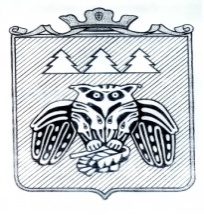 ПОСТАНОВЛЕНИЕадминистрации  муниципального образования муниципального района «Сыктывдинский»«Сыктывдiн» муниципальнöйрайонынмуниципальнöй юкöнса администрациялöнШ У Ö Мот 20 сентября 2019 года                                                                                   № 9/1162Руководствуясь статьей 179 Бюджетного кодекса Российской Федерации и постановлением администрации муниципального района, распоряжением Правительства Республики Коми от 27 мая 2013 № 194-р  «Внедрение унифицированной процедуры стратегического  управления развитием муниципальных образований в Республике Коми», к Приказом Министерства экономики Республики Коми от 27 декабря 2017 года №  382,постановлением администрации МО МР «Сыктывдинский» от 30 марта 2018 года №3/263 «Об утверждении Порядка разработки, реализации и оценки эффективности  муниципальных программ  и методических указаний по разработке и реализации муниципальных программ в МО МР «Сыктывдинский», администрация муниципального образования муниципального района «Сыктывдинский» ПОСТАНОВЛЯЕТ:Утвердить муниципальную программу муниципального образования муниципального района «Сыктывдинский» «Создание условий для развития социальной сферы» согласно приложению.Контроль за исполнением настоящего постановления возложить на заместителя руководителя администрации муниципального района (В.Ю. Носов).Настоящее постановление подлежит официальному опубликованию и вступает в силу с 1 января 2020 года.Руководитель администрации муниципального района                                                                                     Л.Ю. ДоронинаПриложениек постановлению администрации муниципального района «Сыктывдинский»от _______________ года № ________Муниципальная программа муниципального образования  муниципального района «Сыктывдинский» «Создание условий для развития социальной сферы»Ответственный исполнитель: Сидорова Татьяна Валентиновнаначальник отдела по социальной работеадминистрации МО МР «Сыктывдинский»,тел. 8/82130/7-10-01, факс 8/82130/7-10-01E-mail – opeka_syktyvdin@mail.ruСоисполнитель: Боброва Елена Борисовна, начальник отдела по работе с Советом и сельскими поселениямиадминистрации МО МР «Сыктывдинский»,тел. 8/82130/7-21-34, факс 8/82130/7-16-65,E-mail – e.b.bobrova@syktyvdin.rkomi.ruДата составления проекта «____» _______ 2019 г. Начальник отдела по социальной работеадминистрации МО МР «Сыктывдинский»                                                       Т.В. СидороваПАСПОРТмуниципальной программы  муниципального образования муниципального района «Сыктывдинский»«Создание условий для развития социальной сферы»Приоритеты, цели, задачи  муниципальной программы в соответствующей сфере социально-экономического развития МО МР «Сыктывдинский»Приоритеты реализуемой муниципальной политики, определяются Стратегией социального - экономического развития МО МР «Сыктывдинский» на период до 2022 года.Главной целью Программы является обеспечение условий для развития социальной сферы  муниципального района.Основная цель и задачи Программы соответствуют приоритетам политики развития социальной сферы муниципального района, Программой обеспечена взаимосвязь с другими стратегическими документами муниципального образования.Приоритетами в сфере реализации Программы являются:- сохранение уровня безработицы не более 2,95%;- создание общественных и временных рабочих мест для безработных граждан;- создание временных рабочих мест для несовершеннолетних граждан от 14 до 18 лет;- реализация проектов «народный бюджет» в сфере занятости населения;- организация ярмарок вакансий и учебных рабочих мест;- развитие института социально ориентированных некоммерческих организаций;- популяризация деятельности социально ориентированных некоммерческих организаций среди жителей района в СМИ;- реализация социальных проектов социально ориентированными некоммерческими организациями;-  снижение заболеваемости и смертности населения;- формирование культуры здорового образа жизни;- профилактика заболеваний;- укрепление здоровья;-  обеспечение кадрами;- увеличение доли приоритетных объектов, находящихся в муниципальной собственности, и услуг, предоставляемых муниципальными учреждениями, доступных для граждан с инвалидностью и иных маломобильных групп населения;- увеличение количества граждан пожилого возраста, участвующих в культурно-досуговых мероприятиях.Для достижения цели Программы будут решаться следующие задачи:-  содействие занятости населения;            - обеспечение поддержки социально ориентированных некоммерческих организаций;       - формирование культуры здорового образа жизни населения;         - обеспечение доступа к объектам и услугам граждан с инвалидностью и иных маломобильных групп населения;              - обеспечение комплекса мер по улучшению качества жизни старшего поколения.Реализация запланированного Программой комплекса мероприятий позволит обеспечить:Недопущение роста уровня безработицы среди экономически активного населения;Создание временных рабочих мест;Стимулирование занятости несовершеннолетних от 14 до 18 лет в свободное от основной учебы время;Снижение уровня правонарушений среди несовершеннолетних;Решение вопросов местного значения через реализацию проектов в сфере занятости населения;Увеличение гражданской активности населения через деятельность в социально ориентированных некоммерческих организациях;Продолжение развития системы взаимодействия органов местного самоуправления и населения;Увеличение уровня информированности населения о деятельности СО НКО;Увеличение ресурсов СО НКО -  финансовых, человеческих, информационных;Снижение заболеваемости населения;Снижение смертности населения;Увеличение доли объектов, находящихся в муниципальной собственности, и услуг, предоставляемых муниципальными учреждениями, доступных для граждан с инвалидностью и иных маломобильных групп населения;Увеличение количества граждан пожилого возраста, принимающих участие в спортивных и культурно – массовых мероприятиях;Повышение коммуникативных и социальных связей граждан пожилого возраста.Реализация Программы позволит обеспечить дальнейшее развитие социальной сферы муниципального района, что, в свою очередь, приведет к повышению качества жизни населения Сыктывдинского района.Выполнению поставленных задач могут помешать риски, сложившиеся под воздействием негативных факторов и имеющихся в районе социально-экономических проблем.Основными рисками при реализации Программы являются:риск неэффективности организации и управления процессом реализации программных мероприятий;риск, связанный с неэффективным использованием средств, предусмотренных на реализацию мероприятий Программы и входящих в нее подпрограмм;социально- экономические риски, которые могут привести к снижению объема привлекаемых средств.С целью минимизации влияния рисков на достижение цели и запланированных результатов ответственным исполнителем в процессе реализации Программы возможно принятие следующих общих мер:мониторинг реализации Программы, позволяющий отслеживать выполнение запланированных мероприятий и достижения промежуточных показателей и индикаторов Программы;принятие решений, направленных на достижение эффективного взаимодействия исполнителей и соисполнителей Программы, а также осуществление контроля качества ее выполнения;оперативное реагирование на изменение факторов внешней и внутренней среды и внесение соответствующих корректировок в Программу.Принятие общих мер по управлению рисками осуществляется ответственным исполнителем Программы в процессе мониторинга реализации Программы и оценки ее эффективности и результативности.Оценка эффективности и результативности программы проводится ответственным исполнителем муниципальной программы в соответствии  с Порядком разработки, реализации и оценки эффективности муниципальных программ муниципального образования муниципального района «Сыктывдинский», утвержденным постановлением администрации МО МР «Сыктывдинский».ПАСПОРТподпрограммы 1 «Содействие занятости населения»ПАСПОРТподпрограммы 2 «Поддержка социально ориентированных некоммерческих организаций»ПАСПОРТПодпрограммы 3  «Здоровое население» ПАСПОРТПодпрограммы 4  «Доступная среда» ПАСПОРТПодпрограммы 5  «Старшее поколение» Приложение 1 к программе МО МР «Сыктывдинский» «Создание условий для развития социальной сферы»Таблица № 1Перечень и сведения о целевых индикаторах и показателях муниципальной программы и подпрограмм Таблица № 2Перечень основных мероприятий муниципальной программыТаблица № 3Информация по финансовому обеспечению муниципальной программы за счет средств бюджета муниципального района «Сыктывдинский»(с учетом средств межбюджетных трансфертов)Таблица 4Ресурсное обеспечение и прогнозная (справочная) оценка расходов местного бюджета на реализацию целей муниципальной программы (с учетом средств межбюджетных трансфертов)Приложение 2к программе МО МР «Сыктывдинский» «Создание условий для развития социальной сферы»ПОРЯДОКПРЕДОСТАВЛЕНИЯ СУБСИДИЙ ИЗ БЮДЖЕТАМО МР «СЫКТЫВДИНСКИЙ» НА ПОДДЕРЖКУ СОЦИАЛЬНООРИЕНТИРОВАННЫХ НЕКОММЕРЧЕСКИХ ОРГАНИЗАЦИЙ1. Настоящий Порядок регулирует предоставление на конкурсной основе субсидий из бюджета муниципального образования муниципального района «Сыктывдинский» социально ориентированным некоммерческим организациям, зарегистрированным на территории Сыктывдинского района, не являющимся муниципальными учреждениями и осуществляющими деятельность по приоритетным направлениям в соответствии с учредительными документами (далее соответственно – субсидии, Заявители).2. Субсидии предоставляются в пределах средств, предусмотренных решением о бюджете муниципального образования муниципального района «Сыктывдинский» на очередной финансовый год и плановый период (в том числе за счет субсидий из республиканского бюджета Республики Коми) на реализацию муниципальной программы «Создание условий для развития социальной сферы муниципального образования муниципального района «Сыктывдинский», утвержденной постановлением администрации муниципального района «Сыктывдинский» от 13 ноября 2014 года № 11/2260.3. Субсидии предоставляются на конкурсной основе (далее – конкурс) Заявителям, реализующим проекты в следующих приоритетных направлениях: 1) профилактика социального сиротства, поддержка материнства и детства (проекты в области профилактики отказов матерей от детей при их рождении, содействия устройству детей в семьи, поддержки семей с детьми, оказавшихся в трудной жизненной ситуации, содействия социальной адаптации воспитанников детских домов и учреждений интернатного типа, содействия профилактике правонарушений несовершеннолетних, поддержки многодетных семей, потерявших кормильца, содействия занятости членов таких семей, предоставления бесплатной информации семьям с детьми о формах предоставления помощи);2) повышение качества жизни людей пожилого возраста (проекты в области оказания услуг социального обслуживания одиноких граждан пожилого возраста, социальной поддержки граждан пожилого возраста, помещенных в стационарные учреждения социального обслуживания, содействия дополнительному образованию социализации и занятости граждан пожилого возраста);3) социальная адаптация инвалидов и их семей (проекты в области оказания услуг социального обслуживания инвалидов, содействия занятости инвалидов, поддержки семей, воспитывающих детей-инвалидов, содействие развитию инклюзивного образования и дополнительного образования инвалидов);4) развитие дополнительного образования, научно-технического и художественного творчества, массового спорта, краеведческой и экологической деятельности (проекты в области создания и развития организаций дополнительного образования, кружков, секций, проведения научных экспедиций, разработки, апробации и распространения методик гражданского образования, связывающих учебный процесс и участие обучающихся в общественно полезной деятельности; реализации программ повышения квалификации специалистов, работающих в данных направлениях; реконструкции и строительства спортивных объектов в образовательных учреждениях; организации пропаганды занятий физической культурой и спортом; разработки соответствующих современным требованиям методик занятий физической культурой и спортом);5) развитие межнационального сотрудничества (проекты в области развития практики межнационального сотрудничества, обеспечивающей предупреждение возникновения и обострения межнациональной напряженности в обществе);6) профилактика употребления психотропных веществ, наркотических средств, алкоголя, курения табака, реабилитации лиц, страдающих алкогольной зависимостью и зависимостью от наркотического средства или психотропного вещества (проекты в области предотвращения аддитивного поведения населения, предотвращения рецидивов после лечения ранних форм алкоголизма и наркомании, реабилитации в случаях неоднократных рецидивов);7) развитие активности молодежи в различных сферах деятельности (проекты в области патриотического воспитания молодежи, поддержки молодежи, оказавшейся в трудной жизненной ситуации, содействия в организации летнего отдыха и здорового образа жизни молодежи, кадрового и информационного обеспечения молодежи, содействия в организации труда и занятости молодежи, волонтерской деятельности молодежи; допризывной подготовки молодежи);8) оказание всесторонней помощи гражданам по обеспечению реализации и защиты их прав на приобретение качественных товаров, работ и услуг (проекты в области защиты прав потребителей);9) развитие деятельности в области самоорганизации граждан для осуществления собственных инициатив по вопросам местного значения (проекты, направленные на улучшение качества жизни населения на отдельно взятой территории Республики Коми, а также на повышение активности населения в деятельности территориального общественного самоуправления на этой территории);10) формирование в обществе нетерпимости к коррупционному поведению (проекты, направленные на искоренение в обществе коррупционных явлений);11) иные направления деятельности, мероприятия по которым осуществляются органом местного самоуправления муниципального района в соответствии с утвержденной им программой (подпрограммой, основным мероприятием) поддержки.4. Организация проведения конкурсного отбора осуществляется отделом по работе с Советом и сельскими поселениями администрации муниципального района «Сыктывдинский» (далее-Организатор конкурса).Заключение о признании проектов прошедшими (не прошедшими) конкурсный отбор и о возможности (невозможности) предоставления субсидии принимается  комиссией по отбору проектов, созданной администрацией муниципального района «Сыктывдинский» (далее - Комиссия). Персональный состав Комиссии и регламент ее работы утверждается постановлением администрации МО МР «Сыктывдинский».5. Субсидия предоставляется при условии:отсутствия в отношении Заявителя процедур ликвидации, реорганизации, банкротства, приостановления его деятельности в порядке, установленном законодательством Российской Федерации;отсутствия у Заявителя на дату подачи документов на конкурсный отбор задолженности по налоговым и иным обязательным платежам в бюджеты бюджетной системы Российской Федерации либо если размер указанной задолженности не превышает 2 тысячи рублей;внесения Заявителем собственного вклада в виде внебюджетных финансовых средств в реализацию мероприятий, предусмотренных проектом, в размере не менее 5 % от размера получаемой субсидии на реализацию проекта и (или) использование иного вклада, источником которых не являются денежные средства (безвозмездно полученное имущество, работы и услуги, труд добровольцев);отсутствия факта нецелевого использования Заявителем предоставленной ранее субсидии и непредставления Заявителем отчетности о целевом использовании средств субсидии и о достижении значений показателей результативности использования субсидии и (или) иной отчетности, которая предусмотрена соглашением о предоставлении субсидии.6. Для получении субсидии Заявитель представляет в адрес Организатора конкурса (с.Выльгорт, ул.Д.Каликовой, д.62, каб.33, тел.7-23-34, (время работы с понедельника по четверг с 8.45 до 13.00, с 14.00 до 17.15, в пятницу с 8.45 до 13.00, с 14.00 до 15.45, суббота и воскресенье – выходной день) следующие документы:1) заявку на предоставление субсидии согласно приложению 1 к Порядку;2) копии Устава социально ориентированной некоммерческой организации, свидетельства о государственной регистрации, свидетельства о постановке на учет в налоговом органе по месту нахождения на территории Сыктывдинского района;3) справку налогового органа об отсутствии у некоммерческой организации задолженности по уплате налогов, сборов, пеней и налоговых санкций, подлежащих уплате в соответствии с законодательством Российской Федерации;4) копию утвержденного проекта, направленного на осуществление мероприятий по приоритетным направлениям, указанным в пункте 3 настоящего Порядка, и включающего следующие разделы:цель (цели) и задачи проекта;основные мероприятия, этапы и сроки реализации проекта;ресурсное обеспечение проекта;ожидаемые результаты реализации проекта и методика их оценки;смета планируемых затрат на реализацию проекта с указанием всех источников;показатели результативности и эффективности реализации проекта.7. Предоставление субсидии осуществляется в следующем порядке.Организатор конкурса размещает на официальном сайте информацию о приеме заявок на получение субсидии, в которой содержится срок предоставления заявок (не менее 30 дней), перечень необходимых документов на получение субсидии, адрес подачи заявок, контактные телефоны и вид (виды) деятельности, по которому(ым) объявляется конкурс.Заявка на получение субсидии представляется в администрацию МО МР «Сыктывдинский» или направляется почтовым отправлением. Заявка на получение субсидии, представленная Заявителем в соответствии с подпунктом 1 пункта 6 настоящего Порядка в администрацию МР «Сыктывдинский» в течение срока приема заявок, регистрируется отделом общего обеспечения в порядке поступления.Если информация (в том числе документы), включенная в состав заявки на участие в отборе, содержит персональные данные, в состав заявки должны быть включены согласия субъектов этих данных на их обработку, соответствующую условиям отбора. В противном случае включение в состав заявки на участие в конкурсе информации, содержащей персональные данные, не допускается.Вышеперечисленные документы должны быть сброшюрованы в одну папку (первыми должны быть подшиты заявка и опись), пронумерованы (с единой нумерацией для всего пакета документов, то есть 1, 2, 3, 4 и т.д.).Заявка представляется на бумажном носителе.Заявка регистрируется в течение одного рабочего дня с момента поступления в отделе общего обеспечения администрации МР «Сыктывдинский».Заявитель вправе в любое время до момента проведения рассмотрения заявки отозвать свою заявку, для чего необходимо направить в администрацию МР «Сыктывдинский» письменное уведомление. Датой отзыва является дата регистрации письменного уведомления в соответствии с пунктом 7 настоящего Порядка.Организатор конкурса в срок не более 10 календарных дней после окончания срока приема заявок проверяет полноту (комплектность), оформление представленных документов, их соответствие требованиям, установленным настоящим Порядком, и направляет их для рассмотрения в Комиссию.Заседание Комиссии проводится не позднее 20 рабочих дней со дня окончания приема заявок на получение субсидии. В случае, если 20 рабочим днем является нерабочий день, заседание Комиссии переносится на первый рабочий день. Комиссия проводит оценку эффективности проекта. Каждый член Комиссии оценивает по группам критериев, представленным в таблице:В ходе заседания конкурсная комиссия выполняет расчет среднего балла заявки. Для этого сумма баллов, выставленных членами конкурсной Комиссии каждой заявке, делится на число членов конкурсной Комиссии, рассматривающих указанную заявку.Конкурсная Комиссия принимает решение о предоставлении субсидии при соблюдении следующих условий.Все заявки, набравшие 40 и более баллов, подразделяются на две категории:а) I категория – заявки, получившие 51 балл и выше, удовлетворяются в полном объеме, при этом общая сумма денежных средств по всем заявкам I категории не должна превышать 2/3 от общего объема денежных средств, выделяемых в соответствии с бюджетом муниципального района «Сыктывдинский» на очередной финансовый год и плановый период на исполнение соответствующих расходных обязательств; сумма денежных средств, выделяемых на эти цели победителям конкурса, распределяется между ними пропорционально;б) II категория – заявки, получившие от 40 до 50 баллов, общая сумма денежных средств по всем заявкам II категории составляет не менее 1/3 от общего объема денежных средств, выделяемых в соответствии с бюджетом муниципального района «Сыктывдинский»  на очередной финансовый год и плановый период на исполнение соответствующих расходных обязательств и распределяется между организациями пропорционально. Оставшаяся сумма после распределения субсидий организациям, у которых заявки отнесены к I категории, распределяется пропорционально между организациями, у которых заявки отнесены ко II категории.Комиссия отклоняет заявку в случае, если средний балл заявки ниже 40 баллов.8. Результаты решения Комиссии оформляются протоколом и подписываются председателем Комиссии, а в его отсутствие - заместителем председателя Комиссии, и секретарем. Решения Комиссии носят рекомендательный характер.9. Секретарь Комиссии не позднее 3 календарных дней со дня рассмотрения Комиссией заявок, направляет протокол заседания Комиссии - руководителю администрации района для принятия решения о предоставлении (отказе в предоставлении) финансовой поддержки.10. Администрация в течение трех календарных дней со дня поступления протокола принимает решение о предоставлении (об отказе в предоставлении) финансовой поддержки. Решение оформляется постановлением администрации МО МР «Сыктывдинский». Уведомление о предоставлении субсидии направляется Заявителю в течение 3 рабочих дней со дня принятия решения.11. Срок подготовки и направления соглашения между администрацией МР «Сыктывдинский» и НКО (приложение 2 к Порядку) не может превышать 10 календарных дней со дня принятия администрацией МР «Сыктывдинский» решения о предоставлении субсидии. В случае принятия решения об отказе в предоставлении субсидии администрация МР «Сыктывдинский» направляет мотивированный отказ в течение указанного срока.12. Перечисление субсидий Заявителям производится в объемах и сроки, установленные условиями соглашения.13. Администрация МР «Сыктывдинский» перечисляет в установленном порядке субсидии на расчетные счета получателей субсидии, открытые в кредитных организациях, в течение 15 календарных дней со дня заключения соглашения о предоставлении субсидии.14. Заявители ежеквартально в срок до 5 числа месяца, следующего за отчетным периодом, представляют в отдел по работе с Советом и сельскими поселениями администрации МР «Сыктывдинский» отчеты о расходовании субсидий в порядке и форме согласно приложениям 3 и 4 к Порядку.15. Перечисление субсидий Заявителям приостанавливается в следующих случаях:1) представление документов, указанных в пункте 7 настоящего Порядка, с нарушением установленных сроков;2) выявление в документах, указанных в пункте 14 настоящего Порядка, недостоверных сведений;3) представление документов, указанных в пункте 14 настоящего Порядка, не в полном объеме.Приостановление перечисления субсидии в случаях, указанных в настоящем пункте, осуществляется со дня, следующего за днем выявления указанных обстоятельств.16. Некоммерческие организации лишаются права на получение субсидий в случае нецелевого использования средств субсидии, указанном в пункте 2 настоящего Порядка.17. Ответственность за достоверность представленных в администрацию МР «Сыктывдинский» сведений и отчетов возлагается на некоммерческие организации.18. Субсидии являются целевыми и не могут быть направлены на иные цели. Нецелевое использование средств субсидии влечет применение мер ответственности в соответствии с законодательством Российской Федерации.Остаток неиспользованной субсидии подлежит возврату в доход бюджета МР «Сыктывдинский» не позднее 10 декабря года отчетного финансового года.19. Главный распорядитель (распорядитель) бюджетных средств, предоставивший субсидию, и Контрольно-счетная палата МО МР «Сыктывдинский» проводят обязательную проверку соблюдения условий, целей и порядка предоставления субсидий иными некоммерческими организациями, не являющимися муниципальными учреждениями.Контроль за осуществлением расходов, источником финансового обеспечения которых являются субсидии, осуществляется отделом по работе с Советом и сельскими поселениями и финансовым управлением администрации МО МР «Сыктывдинский».20. Муниципальные правовые акты, принимаемые администрацией МО МР «Сыктывдинский» во исполнение настоящего Порядка, размещаются в установленном порядке на сайте администрации МО МР «Сыктывдинский» www.syktyvdin.ru в течение 7 рабочих дней со дня их принятия.21. Решения, действия (бездействия) Комиссии, администрации МО МР «Сыктывдинский» и ее должностных лиц могут быть обжалованы Заявителями в соответствии с законодательством Российской Федерации.Приложение 1к Порядкупредоставления субсидийиз бюджета МО МР «Сыктывдинский»на поддержку социально ориентированныхнекоммерческих организацийПредставляется в администрацию МР «Сыктывдинский»ЗАЯВКАсоциально ориентированной некоммерческой организациидля предоставления субсидии из бюджета МО МР «Сыктывдинский»________________________________________________________________________(полное наименование некоммерческой организации)      	Достоверность  информации  (в  том  числе документов), представленной в составе   заявки   для   предоставления   субсидии   из   бюджета   МО   МР «Сыктывдинский»  на  поддержку  социально  ориентированных  некоммерческих организаций, подтверждаю.    С  условиями  предоставления субсидии из бюджета МО МР «Сыктывдинский»ознакомлен и согласен.    _____________________________________ _____________ ____________________    (наименование должности руководителя            (подпись)       (фамилия, инициалы)          некоммерческой организации)    "___" ____________ 20__ г. М.П.    Достоверность сведений, указанных в заявке, подтверждаю _______________                                                                                                               (подпись)Приложение 2к Порядку предоставления субсидийиз бюджета МО МР «Сыктывдинский»на поддержку социально ориентированныхнекоммерческих организацийСОГЛАШЕНИЕмежду администрацией МР «Сыктывдинский»и _________________________________________________________________________   (наименование социально ориентированной некоммерческой организации о предоставлении субсидии на поддержку социально ориентированной некоммерческой организации)    с. Выльгорт   "___" _________ 20__ г.    	Администрация   муниципального  района  «Сыктывдинский»,  именуемая  в дальнейшем  Администрация,  в лице руководителя администрации МО МР «Сыктывдинский» -   Дорониной Любовь Юрьевны,  действующего  на основании  Устава МО МР «Сыктывдинский», с одной стороны, и______________________________________________________________________________,(полное наименование социально ориентированной некоммерческой организации)именуем в дальнейшем Получатель, в лице ______________________________________________________________________________,                                            (должность, фамилия, имя, отчество)действующего на основании ______________________________________________________________________________,(документ, на основании которого действует  должностное лицо)с   другой   стороны,   в   дальнейшем  совместно  именуемые  Сторонами,  в соответствии  со   статьей 31.1.  Федерального  закона  от 12 января 1996 г. N  7-ФЗ  «О некоммерческих организациях», а также с  Порядком предоставления субсидий   из   бюджета  МО  МР  «Сыктывдинский» на  поддержку  социально ориентированных  некоммерческих  организаций,  утвержденным  постановлением администрацией МР «Сыктывдинский» (далее - Порядок),_____________________________________________________________________________,(указывается наименование, номер, дата утверждения постановления администрацией МР «Сыктывдинский» о предоставлении субсидий)заключили настоящее Соглашение о нижеследующем.1. Предмет Соглашения    1.1.    Предметом   настоящего   Соглашения   является   предоставление Получателю  в  20__  году  субсидии  из  бюджета  МО МР «Сыктывдинский» на осуществление мероприятий, предусмотренных п.2.1. настоящего Соглашения.    1.2.    Размер    субсидии,    предоставляемой   из   бюджета   МО   МР «Сыктывдинский»   в   соответствии  с  настоящим  Соглашением,  составляет__________ (________________)                                                                                                                             (сумма прописью)рублей.    1.3.  Субсидия  перечисляется  Получателю  в  соответствии со следующим графиком (условиями) _____________________________________________________.                      (указывается график (условия) перечисления субсидии)2. Перечень мероприятий    2.1.  Субсидия  из  бюджета  МО  МР  «Сыктывдинский»  в соответствии с настоящим   Соглашением   предоставляется   Получателю   для  осуществления следующих мероприятий:3. Права и обязанности Сторон    3.1. Администрация вправе:а)  осуществлять контроль за соблюдением Получателем условий настоящего Соглашения;    б)   запрашивать  у  Получателя  информацию,  связанную  с  исполнением настоящего Соглашения.    3.2.  Администрация обязана предоставить Получателю субсидию из бюджета МО  МР  Сыктывдинский» в размере и в соответствии с графиком (условиями), указанными в  пунктах 1.2. и 1.3. настоящего Соглашения.    3.3. Получатель обязан:    а)  использовать  субсидию  по  целевому  назначению  на  осуществление мероприятий, указанных в пункте 2.1. настоящего Соглашения, в соответствии с законодательством Российской Федерации;    б)  вести  отдельный  учет расходов, источником финансового обеспечения которых является субсидия из бюджета МО МР «Сыктывдинский»;    в) представлять в Администрацию:    -   информацию,  связанную  с  исполнением  настоящего  Соглашения,  непозднее  чем  через  10  календарных дней со дня получения соответствующего запроса;    -   отчет   о  расходах,  источником  финансового  обеспечения  которых является субсидия, по форме и в сроки, установленные Порядком.    г)  остаток неиспользованной субсидии подлежит возврату в доход бюджета МР «Сыктывдинский» в срок до 15 февраля 20___ года.                         4. Ответственность Сторон    4.1.  Стороны  несут  ответственность  за  неисполнение обязательств по настоящему   Соглашению   либо   исполнение   их   ненадлежащим  образом  в соответствии с законодательством Российской Федерации.    4.2. Получатель несет ответственность за:    несоблюдение условий настоящего Соглашения;    недостоверность  представляемых  в  Администрацию  сведений и нецелевое использование субсидии из бюджета МО МР «Сыктывдинский».    4.3.  В  случае нецелевого использования субсидии она подлежит возврату в доход бюджета МО МР «Сыктывдинский» в порядке, предусмотренном бюджетным законодательством Российской Федерации.    4.4.  Администрация приостанавливает перечисление субсидии Получателю в соответствии с  п.15 Порядка, утвержденного постановлением администрации МР «Сыктывдинский» от 03.03.2014 №3/381.    4.5.  При нарушении Получателем условий и обязательств, предусмотренных настоящим  Соглашением,  Администрация  принимает  в  одностороннем порядке решение   о   расторжении  настоящего  Соглашения.  Расторжение  настоящего Соглашения   Администрацией   в   одностороннем   порядке   влечет  возвратпредоставленной  субсидии  в части, не использованной Получателем на момент получения  уведомления Администрации о расторжении настоящего Соглашения, в бюджет  МО  МР  «Сыктывдинский»  не  позднее чем через 10 календарных дней после получения указанного уведомления.                        5. Заключительные положения    5.1.  Настоящее  Соглашение  вступает  в  силу  со  дня  его подписания Сторонами   и  действует  до  момента  полного  исполнения  Сторонами  всех обязательств по нему.    5.2.  Изменение  условий  настоящего  Соглашения  допускается только по соглашению Сторон, составленному в простой письменной форме.    5.3.   Все   споры,  которые  могут  возникнуть  в  связи  с  настоящим Соглашением, будут разрешаться Сторонами путем переговоров.    5.4.  В  случае  невозможности  разрешения  возникших  между  Сторонами споров  путем  переговоров  они  подлежат  рассмотрению  в Арбитражном суде Республики Коми.    5.5.  Настоящее  Соглашение  составлено  в  трех  идентичных  и имеющих равную юридическую  силу  экземплярах  на  русском  языке:  два экземпляра передаются Администрации и один Получателю.Приложение 3к  Порядку предоставления субсидийиз бюджета МО МР «Сыктывдинский»на поддержку социально ориентированныхнекоммерческих организацийПОРЯДОКПРЕДСТАВЛЕНИЯ ОТЧЕТОВ О РАСХОДАХ, ИСТОЧНИКОМ ФИНАНСОВОГООБЕСПЕЧЕНИЯ КОТОРЫХ ЯВЛЯЮТСЯ СУБСИДИИ, ПРЕДОСТАВЛЯЕМЫЕИЗ БЮДЖЕТА МО МР «СЫКТЫВДИНСКИЙ» НА ПОДДЕРЖКУСОЦИАЛЬНО ОРИЕНТИРОВАННЫХ НЕКОММЕРЧЕСКИХ ОРГАНИЗАЦИЙ1. Настоящий Порядок устанавливает правила представления отчетов о расходах, источником финансового обеспечения которых являются субсидии, предоставляемые из бюджета МО МР «Сыктывдинский» на поддержку социально ориентированных некоммерческих организаций (далее - субсидия).2. Социально ориентированные некоммерческие организации, получающие субсидии (далее - получатели субсидий), представляют в администрацию МО МР «Сыктывдинский» отчет о целевом использовании субсидии на бумажном носителе.3. Получатели субсидии составляют отчет на основании документов, подтверждающих целевое использование субсидии.4. Получатели субсидии осуществляют учет и хранение документов, подтверждающих использование субсидии.5. Отчет составляется в рублях с двумя десятичными знаками после запятой в двух экземплярах.6. Отчет подписывается руководителем получателя субсидии, главным бухгалтером и заверяется печатью получателя субсидии.7. Отчет представляется получателем субсидии в администрацию МО МР «Сыктывдинский» ежемесячно, до 15-го числа, следующего месяца, в двух экземплярах: один экземпляр остается в  отделе по работе с Советом и сельскими поселениями администрации МО МР «Сыктывдинский», второй экземпляр с пометкой администрации МО МР «Сыктывдинский» о получении отчета возвращается получателю субсидии.Приложение 4к Порядку предоставления субсидийиз бюджета МО МР «Сыктывдинский»на поддержку социально ориентированныхнекоммерческих организацийОТЧЕТо расходовании субсидий ________________                                                (период)___________________________________________________________________________(наименование социально ориентированной некоммерческой организации)    Руководитель организации                     __________________________                                                                                            (подпись)    Главный бухгалтер                                  __________________________                                                                                            (подпись)    Дата _______________Приложение 5программе МО МР «Сыктывдинский»                                                                    «Создание условий для развития социальной сферы»Состав и положение о комиссии по распределению субсидий из бюджета МО МР «Сыктывдинский» социально ориентированным некоммерческим организациямСостав комиссии- Федюнева Алёна Ивановна -  заместитель руководителя администрации муниципального района, председатель комиссии;- Изъюрова Елена Александровна – начальник архивного отдела администрации МО МР «Сыктывдинский», секретарь комиссии.Члены комиссии:- Холопова Марина Викторовна – начальник отдела бухгалтерского учета и отчетности администрации МО МР «Сыктывдинский»;- Боброва Елена Борисовна – начальник отдела по работе с Советом и сельскими поселениями администрации МО МР «Сыктывдинский»;- Малахова Марина Леонидовна – начальник отдела экономического развития администрации МО МР «Сыктывдинский»;- Жигалова Людмила Анатольевна – главный специалист отдела по работе с Советом и сельскими поселениями администрации МО МР «Сыктывдинский»;-  Муравьев Владимир Николаевич – депутат Совета МО МР «Сыктывдинский» (по согласованию);- Чувъюрова Ирина Ивановна – председатель общества инвалидов Сыктывдинского района (по согласованию);- Жирютина Нина Аникимовна - председатель Совета ветеранов Сыктывдинского района (по согласованию).II. Положение о комиссии1. Общие положения1.1. Комиссия по распределению субсидий из бюджета МО МР "Сыктывдинский" социально ориентированным некоммерческим организациям (далее - Комиссия) создается и действует на постоянной основе в целях упорядочения распределения субсидий социально ориентированным некоммерческим организациям на территории МО МР "Сыктывдинский".1.2. В своей работе Комиссия руководствуется Федеральным законом от 06.10.2003 N 131-ФЗ "Об общих принципах организации местного самоуправления в Российской Федерации", Федеральным законом от 12.01.1996 N 7-ФЗ "О некоммерческих организациях", Порядком предоставления субсидий из бюджета МО МР «Сыктывдинский» на поддержку социально ориентированных некоммерческих организаций, утвержденным постановлением администрации муниципального образования муниципального района «Сыктывдинский» от 3 марта 2014 года № 3/381.2. Порядок работы Комиссии2.1. Заседания комиссии проводятся не реже одного раза в год.2.2. На заседании Комиссии рассматриваются заявки социально ориентированных некоммерческих организаций на предоставление субсидий (далее – СО НКО).2.3. Заседание Комиссии является правомочным, если на нем присутствуют более половины членов Комиссии. 2.4. В состав Комиссии входит председатель Комиссии, секретарь Комиссии и члены Комиссии.2.5. В случае личной заинтересованности члена комиссии в результатах конкурса осуществляется отвод данного члена комиссии от рассмотрения конкурсных заявок социально ориентированных некоммерческих организаций. Отвод члена комиссии отражается в протоколе заседания комиссии.2.6. Руководство деятельностью Комиссии осуществляет председатель Комиссии.Председатель Комиссии:- председательствует на заседании Комиссии;- осуществляет руководство деятельностью Комиссии;- ведет заседания Комиссии;- планирует работу Комиссии;- осуществляет общий контроль за исполнением принятых Комиссией решений.2.7. Организацию заседаний Комиссии осуществляет секретарь Комиссии.Секретарь Комиссии:- осуществляет свою работу под руководством председателя Комиссии;- оповещает членов Комиссии о предстоящих заседаниях;- осуществляет подготовку материалов к заседаниям и обеспечивает ими членов Комиссии;- ведет и оформляет протоколы заседаний Комиссии;- организует проведение экспертизы документов, представляемых на рассмотрение Комиссии;- обеспечивает ведение документации Комиссии.2.8. Решения Комиссии принимаются простым большинством голосов присутствующих на заседании членов Комиссии. В случае равенства голосов голос председательствующего является решающим. Решения Комиссии оформляются протоколами, подписываются председательствующим, секретарем комиссии. Протокол хранится в отделе по работе с Советом и сельскими поселениями. Протокол является основанием для подготовки постановления администрации о выделении субсидий и заключения договора о предоставлении субсидий.2.9. Решения Комиссии могут быть обжалованы в порядке, установленном действующим законодательством Российской Федерации и Республики Коми.         2.10. Организационно-техническое обеспечение работы комиссии осуществляет отдел по работе с Советом и сельскими поселениями.Об утверждении муниципальной программыМО МР «Сыктывдинский» «Создание условий для развития социальной сферы»Ответственный исполнительмуниципальной программыОтдел по социальной работе администрации муниципального образования муниципального района «Сыктывдинский» (далее – отдел по социальной работе)Соисполнители муниципальной программыГБУ РК «Центр занятости населения Сыктывдинского района» (по согласованию);ГБУЗ РК «Сыктывдинская центральная районная больница»(по согласованию);Отдел по работе с Советом и сельскими поселениями администрации  МО МР «Сыктывдинский»;Управление культуры администрации  МО МР «Сыктывдинский»;Управление образования администрации МО МР «Сыктывдинский»;Управление капитального строительства администрации МО МР «Сыктывдинский»;Совет ветеранов Сыктывдинского района (по согласованию);Общество инвалидов Сыктывдинского района (по согласованию).Подпрограммы муниципальной программы«Занятость населения»;2. «Поддержка социально ориентированных некоммерческих организаций»;3. «Здоровое население»;4. «Доступная среда»;5. «Старшее поколение».Программно-целевые инструменты муниципальной программыотсутствуютЦель муниципальной программыСоздание условий для развития социальной сферы МО МР «Сыктывдинский»Задачи муниципальной программы1. Участвовать в содействии занятости населения.2. Повышать эффективность деятельности (поддержка) социально ориентированных некоммерческих организаций.3. Создать оптимальные условия для сохранения и укрепления здоровья, формирование здорового образа жизни населения муниципального района.4. Организовать мероприятия по приспособлению беспрепятственного доступа к социально значимым объектам и  услугам для граждан с инвалидностью и иных маломобильных групп населения.5. Организовать комплекс мер по улучшению качества жизни  граждан пожилого возраста.Целевые индикаторы и показатели муниципальной программы-  уровень зарегистрированной безработицы (%);- количество ТОСов на территории района (ед.);- количество публикаций в СМИ о социально ориентированных некоммерческих организациях (ед.);- количество социально ориентированных некоммерческих организаций, которым оказана финансовая поддержка в течение года (ед);- доля граждан, принявших участие в мероприятиях, проводимых некоммерческими организациями на территории муниципального района (городского округа), от общей численности населения муниципального района,(%);- охват диспансеризацией и профилактическими медицинскими осмотрами взрослого населения (%);- охват иммунизацией населения  против гриппа (%);- охват взрослого населения флюорографическим обследованием (%);- количество информационно-консультативных мероприятий (ед.);- количество муниципальных учреждений, адаптированных путем ремонта, дооборудования техническими средствами  адаптации и альтернативного формата предоставления услуг (ед.);- количество лиц старшей возрастной группы, участвующих в культурно-досуговых и спортивных мероприятиях (чел.);- количество мероприятий, проведенных для лиц старшей возрастной группы (ед.);- количество ветеранов ВОВ, получивших памятные подарки в честь 90- и 95-летнего юбилея (чел.);- количество мероприятий по патриотическому воспитанию (ед.).Этапы и сроки реализации муниципальной программыСрок реализации Программы: 2020-2022 гг.Объемы финансированиямуниципальной программыОбщий объём финансирования Программы на 2020-2022 годы предусматривается в размере 8.430,0 тыс. рублей, в том числе:за счет средств федерального бюджета – 0 тыс. рублей.а счёт средств бюджета Республики Коми – 0 тыс. рублей;за счёт средств местного бюджета – 8.430,0 тыс. рублей;Прогнозный объём финансирования Программы по годам составляет:за счёт средств федерального бюджета 2020 год – 0 тыс. рублей;2021 год – 0 тыс. рублей;2022 год – 0 тыс. рублей;за счёт средств бюджета Республики Коми:2020 год – 0 тыс. рублей;2021 год – 0 тыс. рублей;2022 год – 0 тыс. рублей;за счёт средств местного бюджета:2020 год – 2.810,0 тыс. рублей;2021 год – 2.810,0 тыс. рублей;2022 год – 2.810,0 тыс. рублей;Объём бюджетных ассигнований уточняется ежегодно при формировании бюджета МО МР «Сыктывдинский» на очередной финансовый год и плановый период и при внесении изменений в бюджет муниципального района «Сыктывдинский»Ожидаемые результаты реализациимуниципальной программыРеализация мероприятий программы в 2020-2022 годов позволит ежегодно:- сохранить уровень зарегистрированной безработицы не более  2,95%;- организовать содействие во временном трудоустройстве на общественные и временные работы 245 чел.;- организовать содействие во временном трудоустройстве в свободное от учебы время не менее 200 несовершеннолетним гражданам от 14 до 18 лет;- организовать содействие во временном трудоустройстве 15 несовершеннолетних граждан, находящихся в трудной жизненной ситуации и социально опасном положении; - организовать не менее 7 ярмарок вакансий и учебных рабочих мест; - увеличить количество ТОСов на территории района не менее 1 ед. ежегодно;- увеличить количество публикаций в СМИ о деятельности СО НКО до 1 раза в квартал;- увеличить количество СО НКО, которым оказана финансовая поддержка  не менее 2 ед. ежегодно;- увеличить долю граждан, принявших участие в мероприятиях, проводимых некоммерческими организациями на территории муниципального района, от общей численности населения муниципального района до 16%;- охват диспансеризацией и профилактическими медицинскими осмотрами не менее 23 % взрослого населения в год или 70 % взрослого населения за 3 года;- охват иммунизацией населения против гриппа не менее 75 %;- повышение мотивации населения к ведению здорового образа жизни, через информационно-консультативные мероприятия.- увеличить количество муниципальных учреждений, адаптированных путем ремонта, дооборудования техническими средствами  адаптации и альтернативного формата предоставления услуг не менее 2 объектов в год;- увеличить количество лиц старшей возрастной группы, участвующих в культурно-досуговых и спортивных мероприятиях до 740 чел.;- количество мероприятий, проведенных для лиц старшей возрастной группы не менее 30 ед.;- количество ветеранов ВОВ, получивших памятные подарки в честь 90- и 95-летнего юбилея – 25 чел.;- количество мероприятий по патриотическому воспитанию, с участием граждан старшего поколения до 60 ед.Ответственный исполнитель подпрограммыОтдел по работе с Советом и сельскими поселениями администрации МО МР «Сыктывдинский»Соисполнители программыГУ РК "Центр занятости населения Сыктывдинского района"(по согласованию) Программно-целевые инструменты подпрограммыотсутствуютЦель подпрограммыУчастие в содействии занятости населенияЗадачи подпрограммы1. Участвовать в содействии занятости населения.2. Содействовать созданию рабочих мест несовершеннолетним от 14 до 18 лет.Целевые индикаторы и показатели подпрограммы- уровень зарегистрированной безработицы (%);- численность безработных граждан, участвующих в оплачиваемых общественных работах (чел.)- количество трудоустроенных граждан, находящихся в трудной жизненной ситуации и социально опасном положении (чел.)Этапы и сроки реализации подпрограммыСрок реализации подпрограммы – 2020-2022 годы.Объемы финансирования подпрограммы«Общий объём финансирования подпрограммы  на 2020-2022 годы предусматривается в размере  5.160,0 тыс. руб., в том числе:за счет средств федерального бюджета – 0 тыс. рублей.за счёт средств бюджета Республики Коми – 0 тыс. рублей;за счёт средств местного бюджета – 5.160,0 тыс. рублей;Прогнозный объём финансирования подпрограммы по годам составляет:за счёт средств федерального бюджета:2020 год – 0 тыс. руб.;2021 год – 0 тыс. руб.;2022 год – 0 тыс. руб.;за счёт средств бюджета Республики Коми:2020 год – 0 тыс. руб.;2021 год – 0 тыс. руб.;2022 год – 0 тыс. руб.;за счёт средств местного бюджета:2020 год – 1.720,0 тыс. руб.;2021 год – 1.720,0 тыс. руб.;2022 год – 1.720,0 тыс. руб.Ожидаемые результаты реализации подпрограммыКачественные:Реализация мероприятий подпрограммы в течение 2020 - 2022 годов позволит ежегодно:- Организовать содействие во временном трудоустройстве:- 245 гражданам на общественные работы;- 200 несовершеннолетним гражданам в возрасте 14 - 18 лет на временные работы;-  15 несовершеннолетним гражданам, находящихся в трудной жизненной ситуации и социально опасном положении.- Организовать не менее 7 ярмарок вакансий и учебных рабочих мест.Количественные:Реализация программы позволит к 2022 г. достичь следующих показателей:1) уровень регистрируемой безработицы не более 2,95%;2) доля граждан, удовлетворенных полнотой и качеством оказания государственных услуг не менее 91%.Ответственный исполнительподпрограммыОтдел  по работе с Советом и сельскими поселениями Соисполнители подпрограммыСтруктурные подразделения администрации МР "Сыктывдинский"Программно-целевые инструментыотсутствуютЦель подпрограммыПовышение эффективности деятельности социально ориентированных некоммерческих организаций (СО НКО)Задачи подпрограммы1. Содействовать увеличению количества социально ориентированных некоммерческих организаций, направленных на решение социально значимых проблем Сыктывдинского района.2. Оказать материальную поддержку мероприятий, проводимых социально ориентированными некоммерческими организациями.Целевые индикаторы и показатели подпрограммы- количество СО НКО, в том числе ТОСов на территории района;- количество социально ориентированных некоммерческих организаций, которым оказана финансовая поддержка в течение года, единиц;- доля граждан, принявших участие в мероприятиях, проводимых некоммерческими организациями на территории муниципального района (городского округа), от общей численности населения муниципального района,(%)Этапы и сроки реализацииподпрограммыСрок реализации подпрограммы – 2020-2022 годы.Объемы финансированияподпрограммы«Общий объём финансирования подпрограммы  на 2020-2022 годы предусматривается в размере  900,0 тыс. руб., в том числе:за счет средств федерального бюджета – 0 тыс. рублей.за счёт средств бюджета Республики Коми – 0 тыс. рублей;за счёт средств местного бюджета – 900,0 тыс. рублей;Прогнозный объём финансирования подпрограммы по годам составляет:за счёт средств федерального бюджета 2020 год – 0 тыс. руб.;2021 год – 0 тыс. руб.;2022 год – 0 тыс. руб.;за счёт средств бюджета Республики Коми:2020 год – 0 тыс. руб.;2021 год – 0 тыс. руб.;2022 год – 0 тыс. руб.;за счёт средств местного бюджета:2020 год – 300,0 тыс. руб.;2021 год – 300,0 тыс. руб.;2022 год – 300,0 тыс. руб.Ожидаемые результаты реализацииподпрограммыувеличить количество ТОСов на территории района не менее 1  ед. ежегодно;- увеличить количество публикаций в СМИ о деятельности СО НКО до 1 раза в квартал;- количество социально ориентированных некоммерческих организаций, которым оказана финансовая поддержка в течение года, единиц – не менее 2;- увеличить долю граждан, принявших участие в мероприятиях, проводимых некоммерческими организациями на территории муниципального района, от общей численности населения муниципального района до 16%.Ответственный
исполнитель  подпрограммы       Отдел по социальной работе Соисполнители
подпрограммы         ГБУЗ РК «Сыктывдинская ЦРБ» (по согласованию)Программно-целевые инструменты подпрограммыотсутствуютЦель подпрограммы    Создание оптимальных условий для сохранения и укрепления здоровья, формирование здорового образа жизни населения муниципального района.Задачи  подпрограммы1. Формировать и повышать мотивацию населения муниципального района к ведению здорового образа жизни.2. Организовать работу по профилактике туберкулеза.Целевые      
индикаторы и 
показатели   
подпрограммы     - охват взрослого населения диспансеризацией (%);- охват иммунизацией населения  против гриппа (%);- охват флюорографическим обследованием (%);- количество информационно-консультативных мероприятий по профилактике сердечно-сосудистых заболеваний (ед.)- количество размещенной информации по ведению здорового образа жизни на официальном сайте АМР, соцсетях, районной газете «Наша жизнь»;- охват флюорографическим обследованием населения;- количество информационно-консультативных мероприятий по профилактике туберкулеза.Этапы и сроки
реализации   подпрограммы         Сроки реализации подпрограммы – 2020-2022 годы                   Объемы финансирования подпрограммы«Общий объём финансирования подпрограммы  на 2020-2022 годы предусматривается в размере  0,0 тыс. рублей, в том числе:за счет средств федерального бюджета – 0 тыс. рублей.за счёт средств бюджета Республики Коми – 0 тыс. рублей;за счёт средств местного бюджета – 0,0 тыс. рублей;Прогнозный объём финансирования подпрограммы по годам составляет:за счёт средств федерального бюджета 2020 год – 0 тыс. рублей;2021 год – 0 тыс. рублей;2022 год – 0 тыс. рублей;за счёт средств бюджета Республики Коми:2020 год – 0 тыс. рублей;2021 год – 0 тыс. рублей;2022 год – 0 тыс. рублей;за счёт средств местного бюджета:2020 год – 0,0 тыс. рублей;2021 год – 0,0 тыс. рублей;2022 год – 0,0 тыс. рублей;Объём бюджетных ассигнований уточняется ежегодно при формировании бюджета МО МР «Сыктывдинский» на очередной финансовый год и плановый период и при внесении изменений в бюджет муниципального района «Сыктывдинский»Ожидаемые результаты реализации  подпрограммы       - охват взрослого населения диспансеризацией  70 % от совокупного населения;- охват иммунизацией населения против гриппа не менее 75 % от совокупного населения;- охват флюорографическим обследованием населения не менее 80 % от совокупности населения;- повышение мотивации населения к ведению здорового образа жизни, через информационно-консультативные мероприятия;- количество размещенной информации по ведению здорового образа жизни на официальном сайте АМР, соцсетях, районной газете «Наша жизнь».Ответственный
исполнитель  подпрограммы       Отдел по социальной работеСоисполнители
подпрограммы         Управление капитального строительства;Управление образования;Управление культуры;Общество инвалидов Сыктывдинского района (по согласованию) Программно-целевые инструменты подпрограммыотсутствуютЦель подпрограммы    Проведение мероприятий по приспособлению беспрепятственного доступа к социально значимым объектам и услугам для граждан с инвалидностью и иных маломобильных групп населения.Задачи  подпрограммы1. Организовать работу по адаптации муниципальных учреждений путем ремонта, дооборудования техническими средствами адаптации и альтернативного формата предоставления услуг. 2. Увеличить долю граждан с инвалидностью и иных маломобильных групп населения, участвующих в социально-значимых мероприятиях.Целевые      
индикаторы и 
показатели   
подпрограммы     - количество муниципальных учреждений, адаптированных путем ремонта, дооборудования техническими средствами  адаптации и альтернативного формата предоставления услуг (ед.);- количество социокультурных мероприятий, проведенных с участием граждан с инвалидностью и иных маломобильных групп населения (ед.);- доля граждан с инвалидностью и иных маломобильных групп населения от общего числа участников, участвующих в социально-значимых мероприятиях (%).Этапы и сроки
реализации   подпрограммы         Сроки реализации подпрограммы – 2020-2022 годы                   Объемы финансирования подпрограммы«Общий объём финансирования подпрограммы  на 2020-2022 годы предусматривается в размере  2.100,0 тыс. рублей, в том числе:за счет средств федерального бюджета – 0 тыс. рублей.за счёт средств бюджета Республики Коми – 0 тыс. рублей;за счёт средств местного бюджета – 2.100,0 тыс. рублей;Прогнозный объём финансирования подпрограммы по годам составляет:за счёт средств федерального бюджета 2020 год – 0 тыс. рублей;2021 год – 0 тыс. рублей;2022 год – 0 тыс. рублей;за счёт средств бюджета Республики Коми:2020 год – 0 тыс. рублей;2021 год – 0 тыс. рублей;2022 год – 0 тыс. рублей;за счёт средств местного бюджета:2020 год – 700,0 тыс. рублей;2021 год – 700,0 тыс. рублей;2022 год – 700,0 тыс. рублей;Объём бюджетных ассигнований уточняется ежегодно при формировании бюджета МО МР «Сыктывдинский» на очередной финансовый год и плановый период и при внесении изменений в бюджет муниципального района «Сыктывдинский»Ожидаемые результаты реализации  подпрограммы       - увеличить количество приоритетных объектов доступных для граждан с инвалидностью и иных маломобильных групп населения приоритетных объектов не менее 2 объектов в год;- увеличить количество социокультурных мероприятий, проведенных с участием граждан с инвалидностью и иных маломобильных групп населения до 40 ед.;- увеличить долю граждан с инвалидностью и иных маломобильных групп населения от общего числа участников, участвующих в социально-значимых мероприятиях до 16 %.Ответственный
исполнитель  подпрограммы       Отдел по социальной работеСоисполнители
подпрограммы         Управление культурыПрограммно-целевые инструменты подпрограммыотсутствуютЦель подпрограммы    Осуществление комплекса мер по улучшению качества жизни граждан пожилого возраста.Задачи  подпрограммы1. Создать условия для развития активности и самореализации граждан пожилого возраста. 2. Укрепить связи между поколениями.Целевые      
индикаторы и 
показатели   
подпрограммы     - количество лиц старшей возрастной группы, участвующих в культурно-досуговых и спортивных мероприятиях (чел.);- количество мероприятий, проведенных для лиц старшей возрастной группы (ед.);- количество ветеранов ВОВ, получивших памятные подарки в честь 90- и 95-летнего юбилея (чел.);- количество мероприятий по патриотическому воспитанию (ед.).Этапы и сроки
реализации   подпрограммы         Сроки реализации подпрограммы - 2020-2022 годы                   Объемы финансирования подпрограммы«Общий объём финансирования подпрограммы  на 2020-2022 годы предусматривается в размере  270,0 тыс. руб., в том числе:за счет средств федерального бюджета – 0 тыс. руб.;за счёт средств бюджета Республики Коми – 0 тыс. руб.;за счёт средств местного бюджета – 270,0 тыс. руб.;Прогнозный объём финансирования подпрограммы по годам составляет:за счёт средств федерального бюджета 2020 год – 0 тыс. руб.;2021 год – 0 тыс. руб.;2022 год – 0 тыс. руб.;за счёт средств бюджета Республики Коми:2020 год – 0 тыс. руб.;2021 год – 0 тыс. руб.;2022 год – 0 тыс. руб.;за счёт средств местного бюджета:2020 год – 90,0 тыс. руб.;2021 год – 90,0 тыс. руб.;2022 год – 90,0 тыс. руб.;Ожидаемые результаты реализации  подпрограммы       - увеличить количество лиц старшей возрастной группы, участвующих в культурно-досуговых и спортивных мероприятиях до 740 чел.;- количество мероприятий, проведенных для лиц старшей возрастной группы не менее 30 ед.;- количество ветеранов ВОВ, получивших памятные подарки в честь 90- и 95-летнего юбилея – 25 чел.;- количество мероприятий по патриотическому воспитанию, с участием граждан старшего поколения до 60 ед. № п/пНаименование целевого индикатора (показателя)Ед. изм.Значения индикатора (показателя)Значения индикатора (показателя)Значения индикатора (показателя)Значения индикатора (показателя)Значения индикатора (показателя)№ п/пНаименование целевого индикатора (показателя)Ед. изм.2018факт2019оценка2020план2021план2022план12345678Муниципальная программа «Создание условий для развития социальной сферы»Муниципальная программа «Создание условий для развития социальной сферы»Муниципальная программа «Создание условий для развития социальной сферы»Муниципальная программа «Создание условий для развития социальной сферы»Муниципальная программа «Создание условий для развития социальной сферы»Муниципальная программа «Создание условий для развития социальной сферы»Муниципальная программа «Создание условий для развития социальной сферы»Муниципальная программа «Создание условий для развития социальной сферы»Подпрограмма 1. «Содействие занятости населения»Подпрограмма 1. «Содействие занятости населения»Подпрограмма 1. «Содействие занятости населения»Подпрограмма 1. «Содействие занятости населения»Подпрограмма 1. «Содействие занятости населения»Подпрограмма 1. «Содействие занятости населения»Подпрограмма 1. «Содействие занятости населения»Подпрограмма 1. «Содействие занятости населения»Задача 1. Участвовать в содействии занятости населенияЗадача 1. Участвовать в содействии занятости населенияЗадача 1. Участвовать в содействии занятости населенияЗадача 1. Участвовать в содействии занятости населенияЗадача 1. Участвовать в содействии занятости населенияЗадача 1. Участвовать в содействии занятости населенияЗадача 1. Участвовать в содействии занятости населенияЗадача 1. Участвовать в содействии занятости населения1.1.1.Уровень зарегистрированной безработицы% 3,252,952,92,852,851.1.2Численность безработных граждан участвующих в оплачиваемых общественных работахчел.230245245245245Задача 2. Содействовать созданию рабочих мест несовершеннолетним от 14 до 18 летЗадача 2. Содействовать созданию рабочих мест несовершеннолетним от 14 до 18 летЗадача 2. Содействовать созданию рабочих мест несовершеннолетним от 14 до 18 летЗадача 2. Содействовать созданию рабочих мест несовершеннолетним от 14 до 18 летЗадача 2. Содействовать созданию рабочих мест несовершеннолетним от 14 до 18 летЗадача 2. Содействовать созданию рабочих мест несовершеннолетним от 14 до 18 летЗадача 2. Содействовать созданию рабочих мест несовершеннолетним от 14 до 18 летЗадача 2. Содействовать созданию рабочих мест несовершеннолетним от 14 до 18 лет1.2.1.Количество трудоустроенных в свободное от учебы время несовершеннолетних граждан в возрасте 14 - 18 летчел.2502002002002001.2.2.Количество трудоустроенных граждан, находящихся в трудной жизненной ситуации и социально опасном положениичел.1113151515Подпрограмма 2. «Поддержка социально ориентированных некоммерческих организаций»Подпрограмма 2. «Поддержка социально ориентированных некоммерческих организаций»Подпрограмма 2. «Поддержка социально ориентированных некоммерческих организаций»Подпрограмма 2. «Поддержка социально ориентированных некоммерческих организаций»Подпрограмма 2. «Поддержка социально ориентированных некоммерческих организаций»Подпрограмма 2. «Поддержка социально ориентированных некоммерческих организаций»Подпрограмма 2. «Поддержка социально ориентированных некоммерческих организаций»Подпрограмма 2. «Поддержка социально ориентированных некоммерческих организаций»Задача 1. Содействовать увеличению количества социально ориентированных некоммерческих организаций, направленных на решение социально значимых проблем Сыктывдинского районаЗадача 1. Содействовать увеличению количества социально ориентированных некоммерческих организаций, направленных на решение социально значимых проблем Сыктывдинского районаЗадача 1. Содействовать увеличению количества социально ориентированных некоммерческих организаций, направленных на решение социально значимых проблем Сыктывдинского районаЗадача 1. Содействовать увеличению количества социально ориентированных некоммерческих организаций, направленных на решение социально значимых проблем Сыктывдинского районаЗадача 1. Содействовать увеличению количества социально ориентированных некоммерческих организаций, направленных на решение социально значимых проблем Сыктывдинского районаЗадача 1. Содействовать увеличению количества социально ориентированных некоммерческих организаций, направленных на решение социально значимых проблем Сыктывдинского районаЗадача 1. Содействовать увеличению количества социально ориентированных некоммерческих организаций, направленных на решение социально значимых проблем Сыктывдинского районаЗадача 1. Содействовать увеличению количества социально ориентированных некоммерческих организаций, направленных на решение социально значимых проблем Сыктывдинского района2.1.1.Количество СО НКО, в том числе ТОСов на территории районаед.17192021212.1.2.Количество публикаций в СМИ о социально ориентированных некоммерческих организацияхед.44444Задача 2. Оказать материальную поддержку мероприятий, проводимых социально ориентированными некоммерческими организациямиЗадача 2. Оказать материальную поддержку мероприятий, проводимых социально ориентированными некоммерческими организациямиЗадача 2. Оказать материальную поддержку мероприятий, проводимых социально ориентированными некоммерческими организациямиЗадача 2. Оказать материальную поддержку мероприятий, проводимых социально ориентированными некоммерческими организациямиЗадача 2. Оказать материальную поддержку мероприятий, проводимых социально ориентированными некоммерческими организациямиЗадача 2. Оказать материальную поддержку мероприятий, проводимых социально ориентированными некоммерческими организациямиЗадача 2. Оказать материальную поддержку мероприятий, проводимых социально ориентированными некоммерческими организациямиЗадача 2. Оказать материальную поддержку мероприятий, проводимых социально ориентированными некоммерческими организациями2.2.1Количество социально ориентированных некоммерческих организаций, которым оказана финансовая поддержка в течение годаед.655552.2.2Доля граждан от общей численности населения, принявших участие в реализации проектов СОНКО%1616171717Подпрограмма  3 «Здоровое население»Подпрограмма  3 «Здоровое население»Подпрограмма  3 «Здоровое население»Подпрограмма  3 «Здоровое население»Подпрограмма  3 «Здоровое население»Подпрограмма  3 «Здоровое население»Подпрограмма  3 «Здоровое население»Подпрограмма  3 «Здоровое население»Задача 1. Формировать и повышать мотивацию населения муниципального района к ведению здорового образа жизниЗадача 1. Формировать и повышать мотивацию населения муниципального района к ведению здорового образа жизниЗадача 1. Формировать и повышать мотивацию населения муниципального района к ведению здорового образа жизниЗадача 1. Формировать и повышать мотивацию населения муниципального района к ведению здорового образа жизниЗадача 1. Формировать и повышать мотивацию населения муниципального района к ведению здорового образа жизниЗадача 1. Формировать и повышать мотивацию населения муниципального района к ведению здорового образа жизниЗадача 1. Формировать и повышать мотивацию населения муниципального района к ведению здорового образа жизниЗадача 1. Формировать и повышать мотивацию населения муниципального района к ведению здорового образа жизни3.1.1. Охват взрослого населения диспансеризацией  от совокупного населения%65657070703.1.2.Охват иммунизацией населения против гриппа от совокупного населения%65657575753.1.3.Количество информационно-консультативных мероприятий по профилактике сердечно-сосудистых заболеваний ед.444443.2.2.Количество размещенной информации по ведению здорового образа жизни на официальном сайте АМР, соцсетях, районной газете «Наша жизнь»ед.22222Задача 2. Организовать работу по профилактике туберкулезаЗадача 2. Организовать работу по профилактике туберкулезаЗадача 2. Организовать работу по профилактике туберкулезаЗадача 2. Организовать работу по профилактике туберкулезаЗадача 2. Организовать работу по профилактике туберкулезаЗадача 2. Организовать работу по профилактике туберкулезаЗадача 2. Организовать работу по профилактике туберкулезаЗадача 2. Организовать работу по профилактике туберкулеза3.3.1.Охват населения флюорографическим обследованием от совокупного населения %80808080803.3.2.Количество проведенных мероприятий (информационных, консультационных) по профилактике туберкулезаед.22222Подпрограмма 4 «Доступная среда»Подпрограмма 4 «Доступная среда»Подпрограмма 4 «Доступная среда»Подпрограмма 4 «Доступная среда»Подпрограмма 4 «Доступная среда»Подпрограмма 4 «Доступная среда»Подпрограмма 4 «Доступная среда»Подпрограмма 4 «Доступная среда»Задача 1. Организовать работу по адаптации муниципальных учреждений путем ремонта, дооборудования техническими средствами адаптации и альтернативного формата предоставления услуг. Задача 1. Организовать работу по адаптации муниципальных учреждений путем ремонта, дооборудования техническими средствами адаптации и альтернативного формата предоставления услуг. Задача 1. Организовать работу по адаптации муниципальных учреждений путем ремонта, дооборудования техническими средствами адаптации и альтернативного формата предоставления услуг. Задача 1. Организовать работу по адаптации муниципальных учреждений путем ремонта, дооборудования техническими средствами адаптации и альтернативного формата предоставления услуг. Задача 1. Организовать работу по адаптации муниципальных учреждений путем ремонта, дооборудования техническими средствами адаптации и альтернативного формата предоставления услуг. Задача 1. Организовать работу по адаптации муниципальных учреждений путем ремонта, дооборудования техническими средствами адаптации и альтернативного формата предоставления услуг. Задача 1. Организовать работу по адаптации муниципальных учреждений путем ремонта, дооборудования техническими средствами адаптации и альтернативного формата предоставления услуг. Задача 1. Организовать работу по адаптации муниципальных учреждений путем ремонта, дооборудования техническими средствами адаптации и альтернативного формата предоставления услуг. 4.1.1.Количество адаптированных муниципальных учреждений сферы образования, путем ремонта, дооборудования техническими средствами адаптации и альтернативного формата предоставления услугед.--1-14.1.2.Количество адаптированных муниципальных учреждений сферы культуры, путем ремонта, дооборудования техническими средствами адаптации и альтернативного формата предоставления услугед.---2-Задача 2. Увеличить долю граждан с инвалидностью, участвующих в социально-значимых мероприятияхЗадача 2. Увеличить долю граждан с инвалидностью, участвующих в социально-значимых мероприятияхЗадача 2. Увеличить долю граждан с инвалидностью, участвующих в социально-значимых мероприятияхЗадача 2. Увеличить долю граждан с инвалидностью, участвующих в социально-значимых мероприятияхЗадача 2. Увеличить долю граждан с инвалидностью, участвующих в социально-значимых мероприятияхЗадача 2. Увеличить долю граждан с инвалидностью, участвующих в социально-значимых мероприятияхЗадача 2. Увеличить долю граждан с инвалидностью, участвующих в социально-значимых мероприятияхЗадача 2. Увеличить долю граждан с инвалидностью, участвующих в социально-значимых мероприятиях4.2.1.Количество социокультурных мероприятий, проведенных с участием инвалидовед.40404040404.2.2.Доля инвалидов, принявших участие в социокультурных мероприятиях%1515161616Подпрограмма 5 «Старшее поколение»Подпрограмма 5 «Старшее поколение»Подпрограмма 5 «Старшее поколение»Подпрограмма 5 «Старшее поколение»Подпрограмма 5 «Старшее поколение»Подпрограмма 5 «Старшее поколение»Подпрограмма 5 «Старшее поколение»Подпрограмма 5 «Старшее поколение»Задача 1. Создание условий для развития активности и самореализации граждан пожилого возрастаЗадача 1. Создание условий для развития активности и самореализации граждан пожилого возрастаЗадача 1. Создание условий для развития активности и самореализации граждан пожилого возрастаЗадача 1. Создание условий для развития активности и самореализации граждан пожилого возрастаЗадача 1. Создание условий для развития активности и самореализации граждан пожилого возрастаЗадача 1. Создание условий для развития активности и самореализации граждан пожилого возрастаЗадача 1. Создание условий для развития активности и самореализации граждан пожилого возрастаЗадача 1. Создание условий для развития активности и самореализации граждан пожилого возраста5.1.1Количество лиц старшей возрастной группы, участвующих в культурно-досуговых и спортивных мероприятияхчел.6907107207407405.1.2Количество мероприятий, проведенных для лиц старшей возрастной группыед.3030303030Задача 2. Укрепление связи между поколениямиЗадача 2. Укрепление связи между поколениямиЗадача 2. Укрепление связи между поколениямиЗадача 2. Укрепление связи между поколениямиЗадача 2. Укрепление связи между поколениямиЗадача 2. Укрепление связи между поколениямиЗадача 2. Укрепление связи между поколениямиЗадача 2. Укрепление связи между поколениями5.2.1.Количество ветеранов ВОВ, получивших памятные подарки в честь 90- и 95-летнего юбилея чел.25252525255.2.2.Количество мероприятий по патриотическому воспитанию, с участием граждан старшего поколенияед.6060606060N 
п/пНомер и 
наименование 
ведомственной
 целевой программы, основного 
 мероприятияОтветственный исполнитель ВЦП, основного мероприятияОтветственный исполнитель ВЦП, основного мероприятияСрок 
 начала 
реализацииСрок 
окончания 
реализацииОжидаемый непосредственный результат (краткое  описание) за отчетный годОсновные направления реализации основного мероприятия, раскрывающие его содержаниеОсновные направления реализации основного мероприятия, раскрывающие его содержаниеСвязь с  показателями 
муниципальной
 программы 
(подпрограммы)N 
п/пНомер и 
наименование 
ведомственной
 целевой программы, основного 
 мероприятияОтветственный исполнитель ВЦП, основного мероприятияОтветственный исполнитель ВЦП, основного мероприятияСрок 
 начала 
реализацииСрок 
окончания 
реализацииОжидаемый непосредственный результат (краткое  описание) за отчетный годОсновные направления реализации основного мероприятия, раскрывающие его содержаниеОсновные направления реализации основного мероприятия, раскрывающие его содержаниеСвязь с  показателями 
муниципальной
 программы 
(подпрограммы)1233456778Подпрограмма 1. «Содействие занятости населения»Подпрограмма 1. «Содействие занятости населения»Подпрограмма 1. «Содействие занятости населения»Подпрограмма 1. «Содействие занятости населения»Подпрограмма 1. «Содействие занятости населения»Подпрограмма 1. «Содействие занятости населения»Подпрограмма 1. «Содействие занятости населения»Подпрограмма 1. «Содействие занятости населения»Подпрограмма 1. «Содействие занятости населения»Подпрограмма 1. «Содействие занятости населения»Цель подпрограммы 1: Участие в содействии занятости населенияЦель подпрограммы 1: Участие в содействии занятости населенияЦель подпрограммы 1: Участие в содействии занятости населенияЦель подпрограммы 1: Участие в содействии занятости населенияЦель подпрограммы 1: Участие в содействии занятости населенияЦель подпрограммы 1: Участие в содействии занятости населенияЦель подпрограммы 1: Участие в содействии занятости населенияЦель подпрограммы 1: Участие в содействии занятости населенияЦель подпрограммы 1: Участие в содействии занятости населенияЦель подпрограммы 1: Участие в содействии занятости населенияЗадача 1.  Участвовать в содействии  занятости населения Задача 1.  Участвовать в содействии  занятости населения Задача 1.  Участвовать в содействии  занятости населения Задача 1.  Участвовать в содействии  занятости населения Задача 1.  Участвовать в содействии  занятости населения Задача 1.  Участвовать в содействии  занятости населения Задача 1.  Участвовать в содействии  занятости населения Задача 1.  Участвовать в содействии  занятости населения Задача 1.  Участвовать в содействии  занятости населения Задача 1.  Участвовать в содействии  занятости населения 1.1.1.Предоставление межбюджетных трансфертов бюджетам сельских поселений на реализацию мероприятий по содействию занятости населенияПредоставление межбюджетных трансфертов бюджетам сельских поселений на реализацию мероприятий по содействию занятости населенияОтдел по работе с Советом и сельскими поселениями2020 2022 Снижение уровня безработицы и напряженности на рынке труда. Снижение уровня безработицы и напряженности на рынке труда. 1.Реализация проектов народный бюджет безработными гражданами;2. Освещение мероприятий в СМИСоздание 245 рабочих мест для безработных граждан для участия в общественных и временных работах.Снижение уровня безработицы.1.1.2.Реализация народных проектов в сфере занятости населения, прошедших отбор в рамках проекта «Народный бюджет»Реализация народных проектов в сфере занятости населения, прошедших отбор в рамках проекта «Народный бюджет»Отдел по работе с Советом и сельскими поселениями20202022 Обеспечение экономической поддержки населенияОбеспечение экономической поддержки населения1. Заключение Соглашений между администрациями сельских поселений и Министерством труда, занятости и социальной защиты Республики КомиОрганизация и создание временных   мест занятости для безработных граждан в рамках Соглашения с Министерством труда, занятости и социальной защиты Республики КомиЗадача 2. Содействовать созданию рабочих мест несовершеннолетним от 14 до 18 летЗадача 2. Содействовать созданию рабочих мест несовершеннолетним от 14 до 18 летЗадача 2. Содействовать созданию рабочих мест несовершеннолетним от 14 до 18 летЗадача 2. Содействовать созданию рабочих мест несовершеннолетним от 14 до 18 летЗадача 2. Содействовать созданию рабочих мест несовершеннолетним от 14 до 18 летЗадача 2. Содействовать созданию рабочих мест несовершеннолетним от 14 до 18 летЗадача 2. Содействовать созданию рабочих мест несовершеннолетним от 14 до 18 летЗадача 2. Содействовать созданию рабочих мест несовершеннолетним от 14 до 18 летЗадача 2. Содействовать созданию рабочих мест несовершеннолетним от 14 до 18 летЗадача 2. Содействовать созданию рабочих мест несовершеннолетним от 14 до 18 лет1.2.1.Организация временного трудоустройства несовершеннолетних граждан в возрасте от 14 до 18 лет в свободное от учебы времяОрганизация временного трудоустройства несовершеннолетних граждан в возрасте от 14 до 18 лет в свободное от учебы времяОтдел по работе с Советом и сельскими поселениями2020 2022 Трудоустройство   200 несовершеннолетних граждан в возрасте от 14 до 18 лет Трудоустройство   200 несовершеннолетних граждан в возрасте от 14 до 18 лет 1.Принятие постановления АМО МР «Об организации и финансировании общественных и временных работ безработных граждан и несовершеннолетних граждан от 14 до 18 лет;2. Размещение постановления на официальном сайте администрации Сыктывдинского районаСоздание 200 рабочих мест для трудоустройства несовершеннолетних граждан от 14 до 18 лет в свободное от учебы время.1.2.2.Обеспечение занятости несовершеннолетних граждан от 14 до 18 лет, находящихся в трудной жизненной ситуации и социально опасном положенииОбеспечение занятости несовершеннолетних граждан от 14 до 18 лет, находящихся в трудной жизненной ситуации и социально опасном положенииОтдел по работе с Советом и сельскими поселениями2020 2022 Трудоустройство 15 несовершеннолетних граждан, находящихся в трудной жизненной ситуации и социально опасном положенииТрудоустройство 15 несовершеннолетних граждан, находящихся в трудной жизненной ситуации и социально опасном положенииПринятие постановления АМО МР «Об организации и финансировании общественных и временных работ безработных граждан и несовершеннолетних граждан от 14 до 18 летУвеличение количества несовершеннолетних граждан от 14 до 18 лет, находящихся в трудной жизненной ситуации и социально опасном положении, охваченных занятостью в летний период.Подпрограмма 2. «Поддержка социально ориентированных некоммерческих организаций»Подпрограмма 2. «Поддержка социально ориентированных некоммерческих организаций»Подпрограмма 2. «Поддержка социально ориентированных некоммерческих организаций»Подпрограмма 2. «Поддержка социально ориентированных некоммерческих организаций»Подпрограмма 2. «Поддержка социально ориентированных некоммерческих организаций»Подпрограмма 2. «Поддержка социально ориентированных некоммерческих организаций»Подпрограмма 2. «Поддержка социально ориентированных некоммерческих организаций»Подпрограмма 2. «Поддержка социально ориентированных некоммерческих организаций»Подпрограмма 2. «Поддержка социально ориентированных некоммерческих организаций»Подпрограмма 2. «Поддержка социально ориентированных некоммерческих организаций»Цель подпрограммы: Повышение эффективности деятельности социально ориентированных некоммерческих организаций (СО НКО)Цель подпрограммы: Повышение эффективности деятельности социально ориентированных некоммерческих организаций (СО НКО)Цель подпрограммы: Повышение эффективности деятельности социально ориентированных некоммерческих организаций (СО НКО)Цель подпрограммы: Повышение эффективности деятельности социально ориентированных некоммерческих организаций (СО НКО)Цель подпрограммы: Повышение эффективности деятельности социально ориентированных некоммерческих организаций (СО НКО)Цель подпрограммы: Повышение эффективности деятельности социально ориентированных некоммерческих организаций (СО НКО)Цель подпрограммы: Повышение эффективности деятельности социально ориентированных некоммерческих организаций (СО НКО)Цель подпрограммы: Повышение эффективности деятельности социально ориентированных некоммерческих организаций (СО НКО)Цель подпрограммы: Повышение эффективности деятельности социально ориентированных некоммерческих организаций (СО НКО)Цель подпрограммы: Повышение эффективности деятельности социально ориентированных некоммерческих организаций (СО НКО)Задача 1.  Содействовать увеличению количества социально ориентированных некоммерческих организаций, направленных на решение социально значимых проблем Сыктывдинского районаЗадача 1.  Содействовать увеличению количества социально ориентированных некоммерческих организаций, направленных на решение социально значимых проблем Сыктывдинского районаЗадача 1.  Содействовать увеличению количества социально ориентированных некоммерческих организаций, направленных на решение социально значимых проблем Сыктывдинского районаЗадача 1.  Содействовать увеличению количества социально ориентированных некоммерческих организаций, направленных на решение социально значимых проблем Сыктывдинского районаЗадача 1.  Содействовать увеличению количества социально ориентированных некоммерческих организаций, направленных на решение социально значимых проблем Сыктывдинского районаЗадача 1.  Содействовать увеличению количества социально ориентированных некоммерческих организаций, направленных на решение социально значимых проблем Сыктывдинского районаЗадача 1.  Содействовать увеличению количества социально ориентированных некоммерческих организаций, направленных на решение социально значимых проблем Сыктывдинского районаЗадача 1.  Содействовать увеличению количества социально ориентированных некоммерческих организаций, направленных на решение социально значимых проблем Сыктывдинского районаЗадача 1.  Содействовать увеличению количества социально ориентированных некоммерческих организаций, направленных на решение социально значимых проблем Сыктывдинского районаЗадача 1.  Содействовать увеличению количества социально ориентированных некоммерческих организаций, направленных на решение социально значимых проблем Сыктывдинского района2.1.1.Создание условий для организации СО НКО, в том числе ТОСовСоздание условий для организации СО НКО, в том числе ТОСовотдел по работе с Советом и сельскими поселениями20202022Повышение информированности граждан, получение новых знаний по этому направлению деятельности. Качественное и своевременное оформление документов.Повышение информированности граждан, получение новых знаний по этому направлению деятельности. Качественное и своевременное оформление документов.1.Оказание содействия инициативным гражданам в оформлении документов.2. Оказание содействия в регистрации Уставов.Увеличение количества ТОСов с образованием юридического лица. 2.1.2.Формирование новых социально ориентированных организаций в муниципальном районе Формирование новых социально ориентированных организаций в муниципальном районе отдел по работе с Советом и сельскими поселениями20202022Увеличение количества СО НКО, в том числе ТОСов не менее 1 ед. ежегодно. Увеличение количества СО НКО, в том числе ТОСов не менее 1 ед. ежегодно. 1.Проведение не менее 3 мероприятий в год2. Освещение мероприятий в СМИУвеличение количества граждан, участвующих в реализации проектов СОНКОЗадача 2. Оказать материальную поддержку мероприятий, проводимых социально ориентированными некоммерческими организациямиЗадача 2. Оказать материальную поддержку мероприятий, проводимых социально ориентированными некоммерческими организациямиЗадача 2. Оказать материальную поддержку мероприятий, проводимых социально ориентированными некоммерческими организациямиЗадача 2. Оказать материальную поддержку мероприятий, проводимых социально ориентированными некоммерческими организациямиЗадача 2. Оказать материальную поддержку мероприятий, проводимых социально ориентированными некоммерческими организациямиЗадача 2. Оказать материальную поддержку мероприятий, проводимых социально ориентированными некоммерческими организациямиЗадача 2. Оказать материальную поддержку мероприятий, проводимых социально ориентированными некоммерческими организациямиЗадача 2. Оказать материальную поддержку мероприятий, проводимых социально ориентированными некоммерческими организациямиЗадача 2. Оказать материальную поддержку мероприятий, проводимых социально ориентированными некоммерческими организациямиЗадача 2. Оказать материальную поддержку мероприятий, проводимых социально ориентированными некоммерческими организациями2.2.1.Предоставление субсидий на частичноефинансовое обеспечение расходов для укрепления материально-технической базы, на реализацию проводимых мероприятий и частичное возмещение затрат на осуществление уставной деятельности общественных некоммерческих организаций Предоставление субсидий на частичноефинансовое обеспечение расходов для укрепления материально-технической базы, на реализацию проводимых мероприятий и частичное возмещение затрат на осуществление уставной деятельности общественных некоммерческих организаций отдел по работе с Советом и сельскими поселениями20202022 Финансовое обеспечение реализованных СО НКО социальных проектовФинансовое обеспечение реализованных СО НКО социальных проектов1. Проведение конкурса на предоставление субсидии на частичное финансовое обеспечение расходов для укрепления МТБ, на реализацию проводимых мероприятий и частичное возмещение затрат на осуществление уставной деятельности СО НКО.2. Предоставление субсидии на частичное финансовое обеспечение расходов для укрепления МТБ, на реализацию проводимых мероприятийКоличество социально ориентированных некоммерческих организаций, которым оказана финансовая поддержка в течение года, единиц – не менее 2.2.2.2.Развитие социального партнерства между администрацией муниципального района «Сыктывдинский» и СО НКО Развитие социального партнерства между администрацией муниципального района «Сыктывдинский» и СО НКО отдел по работе с Советом и сельскими поселениями20202022Повышение активности населения по реализации социальных проектовПовышение активности населения по реализации социальных проектовПривлечение граждан к участию в реализации проектовУчастие не менее 17% от общей численности населения МРПодпрограмма 3. «Здоровое население»Подпрограмма 3. «Здоровое население»Подпрограмма 3. «Здоровое население»Подпрограмма 3. «Здоровое население»Подпрограмма 3. «Здоровое население»Подпрограмма 3. «Здоровое население»Подпрограмма 3. «Здоровое население»Подпрограмма 3. «Здоровое население»Подпрограмма 3. «Здоровое население»Подпрограмма 3. «Здоровое население»Цель подпрограммы: Создание оптимальных условий для сохранения и укрепления здоровья, формирование здорового образа жизни населения муниципального районаЦель подпрограммы: Создание оптимальных условий для сохранения и укрепления здоровья, формирование здорового образа жизни населения муниципального районаЦель подпрограммы: Создание оптимальных условий для сохранения и укрепления здоровья, формирование здорового образа жизни населения муниципального районаЦель подпрограммы: Создание оптимальных условий для сохранения и укрепления здоровья, формирование здорового образа жизни населения муниципального районаЦель подпрограммы: Создание оптимальных условий для сохранения и укрепления здоровья, формирование здорового образа жизни населения муниципального районаЦель подпрограммы: Создание оптимальных условий для сохранения и укрепления здоровья, формирование здорового образа жизни населения муниципального районаЦель подпрограммы: Создание оптимальных условий для сохранения и укрепления здоровья, формирование здорового образа жизни населения муниципального районаЦель подпрограммы: Создание оптимальных условий для сохранения и укрепления здоровья, формирование здорового образа жизни населения муниципального районаЦель подпрограммы: Создание оптимальных условий для сохранения и укрепления здоровья, формирование здорового образа жизни населения муниципального районаЦель подпрограммы: Создание оптимальных условий для сохранения и укрепления здоровья, формирование здорового образа жизни населения муниципального районаЗадача 1.  Формировать и повышать мотивацию населения муниципального района к ведению здорового образа жизниЗадача 1.  Формировать и повышать мотивацию населения муниципального района к ведению здорового образа жизниЗадача 1.  Формировать и повышать мотивацию населения муниципального района к ведению здорового образа жизниЗадача 1.  Формировать и повышать мотивацию населения муниципального района к ведению здорового образа жизниЗадача 1.  Формировать и повышать мотивацию населения муниципального района к ведению здорового образа жизниЗадача 1.  Формировать и повышать мотивацию населения муниципального района к ведению здорового образа жизниЗадача 1.  Формировать и повышать мотивацию населения муниципального района к ведению здорового образа жизниЗадача 1.  Формировать и повышать мотивацию населения муниципального района к ведению здорового образа жизниЗадача 1.  Формировать и повышать мотивацию населения муниципального района к ведению здорового образа жизниЗадача 1.  Формировать и повышать мотивацию населения муниципального района к ведению здорового образа жизни3.1.1.Содействие в проведении диспансеризации, вакцинации населения Содействие в проведении диспансеризации, вакцинации населения ГБУЗ РК «Сыктывдинская ЦРБ» (по согласованию), отдел по социальной работе20202022Снижение смертности населенияСнижение смертности населенияРазмещение информации о проведении диспансеризации, вакцинации населения на официальном сайте АМР, соцсетях, районной газете «Наша жизнь»Организация и проведение диспансеризации и вакцинации населения Снижение заболеваемости и смертности населения3.1.2.Проведение политики по ограничению употребления табака, алкоголя и психоактивных веществПроведение политики по ограничению употребления табака, алкоголя и психоактивных веществГБУЗ РК «Сыктывдинская ЦРБ» (по согласованию), отдел по социальной работе20202022 Снижение уровня смертности населенияСнижение уровня смертности населенияРазмещение информации по ограничению употребления табака, алкоголя и психоактивных веществ на официальном сайте АМР, соцсетях, районной газете «Наша жизнь»Снижение заболеваемости и смертности населенияЗадача 2. Организовать работу по профилактике туберкулезаЗадача 2. Организовать работу по профилактике туберкулезаЗадача 2. Организовать работу по профилактике туберкулезаЗадача 2. Организовать работу по профилактике туберкулезаЗадача 2. Организовать работу по профилактике туберкулезаЗадача 2. Организовать работу по профилактике туберкулезаЗадача 2. Организовать работу по профилактике туберкулезаЗадача 2. Организовать работу по профилактике туберкулезаЗадача 2. Организовать работу по профилактике туберкулезаЗадача 2. Организовать работу по профилактике туберкулеза3.2.1.Реализация межведомственного плана противодействия распространению туберкулеза, обеспечение противотуберкулезными препаратами для лечения больных и контактных лицРеализация межведомственного плана противодействия распространению туберкулеза, обеспечение противотуберкулезными препаратами для лечения больных и контактных лицГБУЗ РК «Сыктывдинская ЦРБ» (по согласованию), отдел по социальной работе20202022Снижение уровня заболеваемости и смертности населенияСнижение уровня заболеваемости и смертности населенияСодействие в проведении флюорографического обследования населенияСнижение заболеваемости и смертности населения3.2.2.Проведение мероприятий (информационных, консультационных) по профилактике туберкулезаПроведение мероприятий (информационных, консультационных) по профилактике туберкулезаГБУЗ РК «Сыктывдинская ЦРБ» (по согласованию), отдел по социальной работе20202022Снижение уровня заболеваемости и смертности населенияСнижение уровня заболеваемости и смертности населенияПроведение не менее 2-х мероприятий Снижение заболеваемости и смертности населенияПодпрограмма 4. «Доступная среда»Подпрограмма 4. «Доступная среда»Подпрограмма 4. «Доступная среда»Подпрограмма 4. «Доступная среда»Подпрограмма 4. «Доступная среда»Подпрограмма 4. «Доступная среда»Подпрограмма 4. «Доступная среда»Подпрограмма 4. «Доступная среда»Подпрограмма 4. «Доступная среда»Подпрограмма 4. «Доступная среда»Цель подпрограммы 4: Проведение мероприятий по приспособлению беспрепятственного доступа к социально значимым объектам и услугам граждан с инвалидностью и иных маломобильных групп населенияЦель подпрограммы 4: Проведение мероприятий по приспособлению беспрепятственного доступа к социально значимым объектам и услугам граждан с инвалидностью и иных маломобильных групп населенияЦель подпрограммы 4: Проведение мероприятий по приспособлению беспрепятственного доступа к социально значимым объектам и услугам граждан с инвалидностью и иных маломобильных групп населенияЦель подпрограммы 4: Проведение мероприятий по приспособлению беспрепятственного доступа к социально значимым объектам и услугам граждан с инвалидностью и иных маломобильных групп населенияЦель подпрограммы 4: Проведение мероприятий по приспособлению беспрепятственного доступа к социально значимым объектам и услугам граждан с инвалидностью и иных маломобильных групп населенияЦель подпрограммы 4: Проведение мероприятий по приспособлению беспрепятственного доступа к социально значимым объектам и услугам граждан с инвалидностью и иных маломобильных групп населенияЦель подпрограммы 4: Проведение мероприятий по приспособлению беспрепятственного доступа к социально значимым объектам и услугам граждан с инвалидностью и иных маломобильных групп населенияЦель подпрограммы 4: Проведение мероприятий по приспособлению беспрепятственного доступа к социально значимым объектам и услугам граждан с инвалидностью и иных маломобильных групп населенияЦель подпрограммы 4: Проведение мероприятий по приспособлению беспрепятственного доступа к социально значимым объектам и услугам граждан с инвалидностью и иных маломобильных групп населенияЦель подпрограммы 4: Проведение мероприятий по приспособлению беспрепятственного доступа к социально значимым объектам и услугам граждан с инвалидностью и иных маломобильных групп населенияЗадача 1. Организовать работу по адаптации муниципальных учреждений путём ремонта, дооборудования техническими средствами адаптации, а также организации альтернативного формата предоставления услугЗадача 1. Организовать работу по адаптации муниципальных учреждений путём ремонта, дооборудования техническими средствами адаптации, а также организации альтернативного формата предоставления услугЗадача 1. Организовать работу по адаптации муниципальных учреждений путём ремонта, дооборудования техническими средствами адаптации, а также организации альтернативного формата предоставления услугЗадача 1. Организовать работу по адаптации муниципальных учреждений путём ремонта, дооборудования техническими средствами адаптации, а также организации альтернативного формата предоставления услугЗадача 1. Организовать работу по адаптации муниципальных учреждений путём ремонта, дооборудования техническими средствами адаптации, а также организации альтернативного формата предоставления услугЗадача 1. Организовать работу по адаптации муниципальных учреждений путём ремонта, дооборудования техническими средствами адаптации, а также организации альтернативного формата предоставления услугЗадача 1. Организовать работу по адаптации муниципальных учреждений путём ремонта, дооборудования техническими средствами адаптации, а также организации альтернативного формата предоставления услугЗадача 1. Организовать работу по адаптации муниципальных учреждений путём ремонта, дооборудования техническими средствами адаптации, а также организации альтернативного формата предоставления услугЗадача 1. Организовать работу по адаптации муниципальных учреждений путём ремонта, дооборудования техническими средствами адаптации, а также организации альтернативного формата предоставления услугЗадача 1. Организовать работу по адаптации муниципальных учреждений путём ремонта, дооборудования техническими средствами адаптации, а также организации альтернативного формата предоставления услуг4.1.1.Адаптация муниципальных учреждений сферы образования путём ремонта, дооборудования техническими средствами адаптации, а также организации альтернативного формата предоставления услугуправление образования,  отдел по социальной работеуправление образования,  отдел по социальной работе20202020Обеспечение доступа к муниципальным объектам и услугам  сферы образованияСтроительство пандусов, дооборудование объектов техническими средствами адаптации, организация альтернативного формата предоставления услугСтроительство пандусов, дооборудование объектов техническими средствами адаптации, организация альтернативного формата предоставления услугОбеспечение доступа к объектам и услугам учреждений образования4.1.2.Адаптация муниципальных учреждений сферы культуры путём ремонта, дооборудования техническими средствами адаптации, а также организации альтернативного формата предоставления услугуправление культуры, отдел по социальной работеуправление культуры, отдел по социальной работе20212021Обеспечение доступа к муниципальным объектам и услугам сферы культурыСтроительство пандусов, дооборудование объектов техническими средствами адаптации, организация альтернативного формата предоставления услугСтроительство пандусов, дооборудование объектов техническими средствами адаптации, организация альтернативного формата предоставления услугОбеспечение доступа к объектам и услугам учреждений культурыЗадача 2. Увеличить долю граждан с инвалидностью, участвующих в социально-значимых мероприятияхЗадача 2. Увеличить долю граждан с инвалидностью, участвующих в социально-значимых мероприятияхЗадача 2. Увеличить долю граждан с инвалидностью, участвующих в социально-значимых мероприятияхЗадача 2. Увеличить долю граждан с инвалидностью, участвующих в социально-значимых мероприятияхЗадача 2. Увеличить долю граждан с инвалидностью, участвующих в социально-значимых мероприятияхЗадача 2. Увеличить долю граждан с инвалидностью, участвующих в социально-значимых мероприятияхЗадача 2. Увеличить долю граждан с инвалидностью, участвующих в социально-значимых мероприятияхЗадача 2. Увеличить долю граждан с инвалидностью, участвующих в социально-значимых мероприятияхЗадача 2. Увеличить долю граждан с инвалидностью, участвующих в социально-значимых мероприятияхЗадача 2. Увеличить долю граждан с инвалидностью, участвующих в социально-значимых мероприятиях4.2.1.Проведение социокультурных мероприятий с привлечением граждан с инвалидностьюуправление культуры, управление образования, отдел по социальной работеуправление культуры, управление образования, отдел по социальной работе20202022Социализация граждан с инвалидностью путем оказания  помощи в адаптации к современным условиям, создания условий для организации свободного времени, связанных с реализацией их потребностей и интересов, обладающих личностно-развивающим характером, социально-ценностной ориентацией и самореализацией.Освещение мероприятий на официальном сайте АМР, соцсетях, районной газете «Наша жизнь»Освещение мероприятий на официальном сайте АМР, соцсетях, районной газете «Наша жизнь»Участие в мероприятиях не менее 16 % граждан с инвалидностью4.2.2.Информирование граждан с инвалидностью о доступных социально значимых объектах и услугахуправление культуры, управление образования, ГБУЗ РК «Сыктывдинская ЦРБ»  отдел по социальной работеуправление культуры, управление образования, ГБУЗ РК «Сыктывдинская ЦРБ»  отдел по социальной работе20202022Информирование о доступности объектов и услуг в приоритетных сферах их жизнедеятельности Размещение на официальных сайтах учреждений сведений о доступности получения услуг.Размещение на официальных сайтах учреждений сведений о доступности получения услуг.Повышение доступности услуг для граждан с инвалидностью Подпрограмма 5. «Старшее поколение»Подпрограмма 5. «Старшее поколение»Подпрограмма 5. «Старшее поколение»Подпрограмма 5. «Старшее поколение»Подпрограмма 5. «Старшее поколение»Подпрограмма 5. «Старшее поколение»Подпрограмма 5. «Старшее поколение»Подпрограмма 5. «Старшее поколение»Подпрограмма 5. «Старшее поколение»Подпрограмма 5. «Старшее поколение»Цель подпрограммы 5: Осуществление комплекса мер по улучшению качества жизни граждан пожилого возрастаЦель подпрограммы 5: Осуществление комплекса мер по улучшению качества жизни граждан пожилого возрастаЦель подпрограммы 5: Осуществление комплекса мер по улучшению качества жизни граждан пожилого возрастаЦель подпрограммы 5: Осуществление комплекса мер по улучшению качества жизни граждан пожилого возрастаЦель подпрограммы 5: Осуществление комплекса мер по улучшению качества жизни граждан пожилого возрастаЦель подпрограммы 5: Осуществление комплекса мер по улучшению качества жизни граждан пожилого возрастаЦель подпрограммы 5: Осуществление комплекса мер по улучшению качества жизни граждан пожилого возрастаЦель подпрограммы 5: Осуществление комплекса мер по улучшению качества жизни граждан пожилого возрастаЦель подпрограммы 5: Осуществление комплекса мер по улучшению качества жизни граждан пожилого возрастаЦель подпрограммы 5: Осуществление комплекса мер по улучшению качества жизни граждан пожилого возрастаЗадача 1. Создать условия для развития активности и самореализации граждан пожилого возрастаЗадача 1. Создать условия для развития активности и самореализации граждан пожилого возрастаЗадача 1. Создать условия для развития активности и самореализации граждан пожилого возрастаЗадача 1. Создать условия для развития активности и самореализации граждан пожилого возрастаЗадача 1. Создать условия для развития активности и самореализации граждан пожилого возрастаЗадача 1. Создать условия для развития активности и самореализации граждан пожилого возрастаЗадача 1. Создать условия для развития активности и самореализации граждан пожилого возрастаЗадача 1. Создать условия для развития активности и самореализации граждан пожилого возрастаЗадача 1. Создать условия для развития активности и самореализации граждан пожилого возрастаЗадача 1. Создать условия для развития активности и самореализации граждан пожилого возраста5.1.1.Проведение спортивного праздника среди ветерановПроведение спортивного праздника среди ветерановуправление культуры, отдел по социальной работе20202022 Увеличение количества граждан пожилого возраста, участвующих в культурно-досуговых, спортивных мероприятияхУвеличение количества граждан пожилого возраста, участвующих в культурно-досуговых, спортивных мероприятиях1. Размещение информации о проведении спортивного праздника  для ветеранов на официальном сайте АМР, соцсетях, районной газете «Наша жизнь»2. Организация и проведение спортивного праздникаЕжегодное участие не менее 100 граждан пожилого возраста в спортивном празднике среди ветеранов5.1.2.Организация и проведение районного форума «Забота», посвященного Международному Дню пожилых людейОрганизация и проведение районного форума «Забота», посвященного Международному Дню пожилых людейуправление культуры,отдел по социальной работе 20202022 Увеличение количества граждан пожилого возраста, участвующих в культурно-досуговых, спортивных мероприятияхУвеличение количества граждан пожилого возраста, участвующих в культурно-досуговых, спортивных мероприятиях1. Размещение информации о проведении спортивного праздника  для ветеранов на официальном сайте АМР, соцсетях, районной газете «Наша жизнь»2. Организация и проведение спортивного праздникаЕжегодное участие не менее 100 граждан пожилого возраста в спортивном празднике среди ветерановЗадача 2. Укрепление связи между поколениямиЗадача 2. Укрепление связи между поколениямиЗадача 2. Укрепление связи между поколениямиЗадача 2. Укрепление связи между поколениямиЗадача 2. Укрепление связи между поколениямиЗадача 2. Укрепление связи между поколениямиЗадача 2. Укрепление связи между поколениямиЗадача 2. Укрепление связи между поколениямиЗадача 2. Укрепление связи между поколениямиЗадача 2. Укрепление связи между поколениями5.2.1.Организация чествования ветеранов ВОВ с 90- и 95-летними юбилеямиОрганизация чествования ветеранов ВОВ с 90- и 95-летними юбилеямиуправление культуры, отдел по социальной работе20202022Чествование ветеранов ВОВ с 90- и 95-летними юбилейными днями рожденияЧествование ветеранов ВОВ с 90- и 95-летними юбилейными днями рождения1. Приобретение памятных подарков и цветов2. Освещение мероприятия на официальном сайте района и социальных сетях.Организация поздравления ветеранов ВОВ с 90- и 95-летними юбилеями.5.2.2.Организация и проведение мероприятий по патриотическому воспитаниюОрганизация и проведение мероприятий по патриотическому воспитаниюуправление культуры, управление образования, отдел по социальной работе20202022Проведение мероприятий по патриотическому воспитанию с участием граждан старшего поколенияПроведение мероприятий по патриотическому воспитанию с участием граждан старшего поколения1. Организация и проведение мероприятий2. Освещение мероприятия на официальном сайте района и социальных сетях.Участие граждан старшего поколения в мероприятиях по патриотическому воспитанию  СтатусНаименование муниципальной программы, подпрограммы муниципальной программы, основного мероприятияОтветственный исполнитель, соисполнителиРасходы, тыс. рублейРасходы, тыс. рублейРасходы, тыс. рублейРасходы, тыс. рублейСтатусНаименование муниципальной программы, подпрограммы муниципальной программы, основного мероприятияОтветственный исполнитель, соисполнителивсего (с нарастающим итогом с начала реализации программы)2020 год2021 год2022год1234567Муниципальная 
программа «Содействие условий для развития социальной сферы»Всего 8430,02810,02810,02810,0Подпрограмма 1 «Содействие занятости населения»Отдел по работе с Советом и сельскими поселениями5160,01720,01720,01720,0Задача 1 Участвовать в содействии занятости населенияОтдел по работе с Советом и сельскими поселениями0000Основное мероприятие 1.1.1.Предоставление межбюджетных трансфертов бюджетам сельских поселений на реализацию мероприятий по содействию занятости населенияОтдел по работе с Советом и сельскими поселениями3960,01320,01320,01320,0Мероприятие 1.1.1.1.Разработка и утверждение постановления администрации МО МР «Сыктывдинский» «Об организации и финансировании общественных и временных работ для занятости безработных и несовершеннолетних граждан на территории МР «Сыктывдинский»Отдел по работе с Советом и сельскими поселениями0000Мероприятие 1.1.1.2.Проведение ярмарок вакансий, «круглых столов», «прямых линий» по вопросам занятости населенияОтдел по работе с Советом и сельскими поселениями0000Мероприятие 1.1.1.3.Размещение постановления администрации МО МР «Сыктывдинский» «Об организации и финансировании общественных и временных работ для занятости безработных и несовершеннолетних граждан на территории МР «Сыктывдинский» на официальном сайте районаОтдел по работе с Советом и сельскими поселениями0000Основное мероприятие 1.1.2.Реализация «народных проектов», участие безработных граждан в общественных и временных работахОтдел по работе с Советом и сельскими поселениями0000Мероприятие 1.1.2.1.Заключение Соглашения с Министерством труда, занятости и социальной защиты РК на предоставление субсидии на реализацию «Народных проектов» Отдел по работе с Советом и сельскими поселениями0000Мероприятие 1.1.2.2.Реализация «Народных проектов» в сфере занятости населения на территориях сельских поселений: «Выльгорт», «Пажга», «Шошка», «Мандач», «Палевицы», «Ыб».Отдел по работе с Советом и сельскими поселениями0000Мероприятие 1.1.2.3.Освещение мероприятий в СМИОтдел по работе с Советом и сельскими поселениями0000Задача 2Содействовать созданию рабочих мест для несовершеннолетних граждан в возрасте от 14 до 18 летОтдел по работе с Советом и сельскими поселениями1200,0400,0400,0400,0Основное мероприятие 1.2.1.Организация временного трудоустройства несовершеннолетних граждан в возрасте от 14 до 18 лет в свободное от учебы времяОтдел по работе с Советом и сельскими поселениями1200,0400,0400,0400,0Мероприятие 1.2.2.1.Организация координационного совещания по вопросу временного трудоустройства несовершеннолетних граждан в возрасте от 14 до 18 лет в свободное от учебы времяОтдел по работе с Советом и сельскими поселениями0000Мероприятие 1.2.2.2.Заключение администрациями сельских поселений: «Выльгорт», «Зеленец», «Пажга», «Лэзым», «Ыб», «Яснэг»,  «Шошка», «Нювчим», «Озел», «Мандач», «Слудка», «Палевицы» трудовых договоров с несовершеннолетними гражданами в возрасте от 14 до 18 лет.Отдел по работе с Советом и сельскими поселениями0000Основное мероприятие 1.2.2.Обеспечение занятости несовершеннолетних граждан от 14 до 18 лет, находящихся в трудной жизненной ситуации и социально опасном положенииОтдел по работе с Советом и сельскими поселениями0000Мероприятие 1.2.2.1.Организация занятости несовершеннолетних граждан, находящихся в трудной жизненной ситуации и социально опасном положенииОтдел по работе с Советом и сельскими поселениями0000Мероприятие 1.2.2.2.Преодоление трудностей в социальной адаптации и снижение уровня правонарушений среди несовершеннолетних граждан, находящихся в трудной жизненной ситуации и социально опасном положенииОтдел по работе с Советом и сельскими поселениями0000Подпрограмма 2 Подпрограмма 2 «Поддержка социально ориентированных некоммерческих организаций»Отдел по работе с Советом и сельскими поселениями900,0300,0300,0300,0Задача 1Содействовать увеличению количества социально ориентированных некоммерческих организаций, направленных на решение социально значимых проблем Отдел по работе с Советом и сельскими поселениями0000Основное мероприятие 2.1.1.Создание условий для организации СО НКО, в том числе  ТОСовОтдел по работе с Советом и сельскими поселениями0000Мероприятие 2.1.1.1.Проведение информационно-консультационных встреч, собраний с гражданами по разъяснению порядка создания СО НКО, ТОСовОтдел по работе с Советом и сельскими поселениями0000Мероприятие 2.1.1.2.Освещение сведений о мероприятиях по созданию СО НКО на официальном сайте администрации МО МР «Сыктывдинский», соцсетяхОтдел по работе с Советом и сельскими поселениями0000Основное мероприятие 2.1.2.Формирование новых социально ориентированных организаций в муниципальном районеОтдел по работе с Советом и сельскими поселениями0000Мероприятие 2.1.2.1.Оказание содействия инициативным гражданам в оформлении документов, необходимых для создания СО НКО Отдел по работе с Советом и сельскими поселениями0000Мероприятие 2.1.2.2.Оказание информационной и консультационной поддержки социально ориентированным некоммерческим организациямОтдел по работе с Советом и сельскими поселениями0000Задача 2Оказать материальную поддержку мероприятий, проводимых социально ориентированными некоммерческими организациямиОтдел по работе с Советом и сельскими поселениями900,0300,0300,0300,0Основное мероприятие 2.2.1Предоставление субсидий на частичное финансовое обеспечение расходов для укрепления материально-технической базы, на реализацию проводимых мероприятий и частичное возмещение затрат на осуществление уставной деятельности общественными некоммерческими организациямиОтдел по работе с Советом и сельскими поселениями900,0300,0300,0300,0Мероприятие 2.2.1.1.Участие в конкурсе, проводимом министерством экономики РК, на софинансирование расходных обязательств муниципальных районов (городских округов), возникающих при реализации муниципальных программ (подпограмм, основных мероприятий) поддержки СО НКООтдел по работе с Советом и сельскими поселениями0000Мероприятие 2.2.1.2.Заключение Соглашения между администрацией МР и министерством экономики РК о предоставлении субсидии из республиканского бюджета РК бюджету муниципального района на софинансирование расходных обязательств муниципальных районов (городских округов), возникающих при реализации муниципальных программ (подпограмм, основных мероприятий) поддержки СО НКООтдел по работе с Советом и сельскими поселениями0000Основное мероприятие 2.2.2.Развитие социального партнерства между администрацией муниципального района «Сыктывдинский» и СО НКООтдел по работе с Советом и сельскими поселениями0000Мероприятие 2.2.2.1.Заключение Соглашений между администрацией муниципального района и победителями конкурса заявок СО НКО на реализацию социальных проектовОтдел по работе с Советом и сельскими поселениями0000Мероприятие 2.2.2.2.Размещение информации о предоставлении субсидий СО НКО на официальном сайте администрации МО МР «Сыктывдинский», соцсетяхОтдел по работе с Советом и сельскими поселениями0000Подпрограмма 3«Здоровое население»ГБУЗ РК «Сыктывдинская ЦРБ» (по согласованию)Отдел по социальной работе, 0000Задача 1Формировать и повышать мотивацию населения муниципального района к ведению здорового образа жизниГБУЗ РК «Сыктывдинская ЦРБ» (по согласованию)Отдел по социальной работе0000Основное мероприятие 3.1.1Содействие в проведении диспансеризации, вакцинации населенияГБУЗ РК «Сыктывдинская ЦРБ» (по согласованию)Отдел по социальной работе0000Мероприятие 3.1.1.1.Размещение информации о проведении диспансеризации, вакцинации населения на официальном сайте администрации МО МР «Сыктывдинский» в соцсетях, районной газете «Наша жизнь»ГБУЗ РК «Сыктывдинская ЦРБ» (по согласованию) Отдел по социальной работе0000Мероприятие 3.1.1.2.Обеспечение диспансеризации граждан с привлечением всех необходимых специалистов и проведением лабораторных и функциональных исследований.ГБУЗ РК «Сыктывдинская ЦРБ» (по согласованию) Отдел по социальной работе0000Основное мероприятие 3.1.2.Проведение политики по ограничению употребления табака, алкоголя и психоактивных веществГБУЗ РК «Сыктывдинская ЦРБ» (по согласованию) Отдел по социальной работе0000Мероприятие 3.1.2.1.Проведение мероприятий (информационных, консультационных, проведения дня открытых дверей) по профилактике сердечно-сосудистых заболеванийГБУЗ РК «Сыктывдинская ЦРБ» (по согласованию) Отдел по социальной работе0000Мероприятие 3.1.2.2.Размещение информации по ограничению употребления табака, алкоголя и психоактивных веществ на официальном сайте администрации МО МР «Сыктывдинский» в соцсетях, районной газете «Наша жизнь», распространение памятокГБУЗ РК «Сыктывдинская ЦРБ» (по согласованию) Отдел по социальной работе0000Задача 2Организовать работу по профилактике туберкулезаГБУЗ РК «Сыктывдинская ЦРБ» (по согласованию) Отдел по социальной работе0000Основное мероприятие 3.2.1.Реализация межведомственного плана противодействия распространению туберкулеза, обеспечение противотуберкулезными препаратами для лечения больных и контактных лицГБУЗ РК «Сыктывдинская ЦРБ» (по согласованию) Отдел по социальной работе0000Мероприятие  3.2.1.1.Создание Межведомственной комиссии по координации взаимодействия участников в мероприятиях по борьбе с туберкулезом на территории МО МР «Сыктывдинский»Отдел по социальной  работе, ГБУЗ РК «Сыктывдинская ЦРБ» (по согласованию)0000Мероприятие 3.2.1.2.Оказание содействия ГБУЗ РК «Сыктывдинская ЦРБ» в обеспечении порядка и сроков проведения профилактических медицинских осмотров населения в целях выявления туберкулеза; соблюдения порядка диспансерного наблюдения за больными туберкулезомОтдел по социальной работе, ГБУЗ РК «Сыктывдинская ЦРБ» (по согласованию)0000Основное мероприятие 3.2.2.Проведение мероприятий (информационных, консультационных) по профилактике туберкулезаГБУЗ РК «Сыктывдинская ЦРБ» (по согласованию) Отдел по социальной работе0000Мероприятие 3.2.2.1.Организация профилактической работы среди населенияГБУЗ РК «Сыктывдинская ЦРБ» (по согласованию) Отдел по социальной работе0000Мероприятие 3.2.2.2.Размещение информации о туберкулезе на официальном сайте администрации МО МР «Сыктывдинский» в соцсетях, районной газете «Наша жизнь», распространение памятокГБУЗ РК «Сыктывдинская ЦРБ» (по согласованию) Отдел по социальной работе0000Подпрограмма 4Доступная средауправление капитального строительства, управление образования, управление культуры, отдел по социальной работе 2100,0700,0700,0700,0Задача 1Организовать работу по адаптации муниципальных учреждений путём ремонта, дооборудования техническими средствами адаптации, а также организации альтернативного формата предоставления услугуправление капитального строительства, управление образования, управление культуры, отдел по социальной работе2100,0700,0700,0700,0Основное мероприятие 4.1.1.Адаптация муниципальных учреждений сферы образования путём ремонта, дооборудования техническими средствами адаптации, а также организации альтернативного формата предоставления услугуправление капитального строительства, управление образования, отдел по социальной работе1400,0700,00,0700,0Мероприятие 4.1.1.1.Заключение 3-х стороннего соглашения между администрацией муниципального района, управлением образования и подрядной организацией на строительство пандуса в МБОУ «Пажгинская СОШ»управление капитального строительства, управление образования, отдел по социальной работе 700,0700,000Мероприятие 4.1.1.2.Заключение 3-х стороннего соглашения между администрацией муниципального района, управлением образования и подрядной организацией на строительство пандуса в МБДОУ «Детский сад общеразвивающего типа с. Пажга»управление капитального строительства, управление образования, отдел социальной работе700,000700,0Основное мероприятие 4.1.2.Адаптация муниципальных учреждений сферы  культуры путём ремонта, дооборудования техническими средствами адаптации, а также организации альтернативного формата предоставления услугуправление капитального строительства, управление культуры, отдел по социальной работе 700,00,0700,00,0Мероприятие 4.1.2.1.Заключение 3-х стороннего соглашения между администрацией муниципального района, управлением культуры и подрядной организацией на строительство пандуса в МАУ «Сыктывдинский районный Дом культуры»управление капитального строительства, управление культуры, отдел по социальной работе350,00,0350,00,0Мероприятие 4.1.2.2.Заключение 3-х стороннего соглашения между администрацией муниципального района, управлением образования и подрядной организацией на строительство пандуса в МБУ «Дом народных ремесел «Зарань»управление капитального строительства, управление культуры, отдел по социальной работе350,00,0350,00,0Задача 2.Увеличить долю граждан с инвалидностью, участвующих в социально-значимых мероприятияхуправление образования, управление культуры, ГБУЗ РК «Сыктывдинская ЦРБ» (по согласованию),отдел по социальной работе0000Основное мероприятие 4.2.1.Проведение социокультурных мероприятий с привлечением граждан с инвалидностьюуправление образования, управление культуры, ГБУЗ РК «Сыктывдинская ЦРБ» (по согласованию),отдел по социальной работе0000Мероприятие 4.2.1.1.Организация культурно-досуговых мероприятий с участием граждан с инвалидностью управление образования, управление культуры, ГБУЗ РК «Сыктывдинская ЦРБ» (по согласованию),отдел по социальной работе0000Мероприятие 4.2.1.2.Анонсирование мероприятий на официальных сайтах учреждений и в СМИ управление образования, управление культуры, ГБУЗ РК «Сыктывдинская ЦРБ» (по согласованию),отдел по социальной работе0000Основное мероприятие 4.2.2.Информирование граждан с инвалидностью о доступных социально значимых объектах и услугахуправление образования, управление культуры, ГБУЗ РК «Сыктывдинская ЦРБ» (по согласованию), отдел по социальной работе0000Мероприятие 4.2.2.1.Создание системы информационного, консультативного обеспечения инвалидов и других маломобильных групп населения на основе современных информационно-коммуникационных технологий с учетом особых потребностей инвалидовуправление образования, управление культуры, ГБУЗ РК «Сыктывдинская ЦРБ» (по согласованию),  отдел по социальной работе0000Мероприятие 4.2.2.2.Размещение на официальных сайтах учреждений, информационных стендах, в соцсетях, районной газете «Наша жизнь» сведений о доступности получения услугуправление образования, управление культуры, ГБУЗ РК «Сыктывдинская ЦРБ» (по согласованию),отдел по социальной работе0000Подпрограмма 5«Старшее поколение»управление культуры, отдел по социальной работе 270,090,090,090,0Задача 1Создать условия для развития активности и самореализации граждан пожилого возраста управление культуры, отдел по социальной работе0000Основное мероприятие 5.1.1.Организация и проведение спортивного праздника среди ветерановуправление культуры, отдел по социальной работе150,050,050,050,0Мероприятие 5.1.1.1.Заключение договоров на предоставление площадки для проведения спортивного праздника, приобретение призовуправление культуры, отдел по социальной работе0000Мероприятие 5.1.1.2.Проведение спортивного праздникауправление культуры, отдел по социальной работе150,050,050,050,0Мероприятие 5.1.1.3.Размещение информации о проведении спортивного праздника  для ветеранов на официальном сайте АМР, соцсетях, районной газете «Наша жизнь»управление культуры, отдел по социальной работе0000Основное мероприятие 5.1.2.Организация и проведение районного форума «Забота», посвященного Международному Дню пожилых людейуправление культуры, отдел по социальной работе0000Мероприятие 5.1.2.1.Организация заседаний организационного комитета «Забота»управление культуры, отдел по социальной работе0000Мероприятие 5.1.2.2.Анонсирование мероприятия в СМИуправление культуры, отдел по социальной работе0000Мероприятие 5.1.2.3.Проведение районного форума «Забота»управление культуры, отдел по социальной работе0000Задача 2 Укрепление связи между поколениямиЗадача 2 Укрепление связи между поколениямиЗадача 2 Укрепление связи между поколениямиЗадача 2 Укрепление связи между поколениямиЗадача 2 Укрепление связи между поколениямиЗадача 2 Укрепление связи между поколениямиЗадача 2 Укрепление связи между поколениямиОсновное мероприятие 5.2.1.Организация чествования ветеранов ВОВ с 90- и 95-летними юбилеямиотдел по социальной работе, управление культуры120,040,040,040,0Мероприятие 5.2.1.1.Приобретение памятных подарков и цветовотдел по социальной работе, управление культуры120,040,040,040,0Мероприятие 5.2.1.2.Освещение мероприятий на официальном сайте района и социальных сетяхотдел по социальной работе, управление культуры0000Основное мероприятие 5.2.2.Организация и проведение мероприятий по патриотическому воспитанию управление культуры, управление образования, отдел по социальной работе0000Мероприятие 5.2.2.1.Организация и проведение мероприятий по патриотическому воспитанию с участием граждан старшего поколенияуправление культуры, управление образования, отдел по социальной работе0000Мероприятие 5.2.2.2.Освещение мероприятий на официальном сайте района и социальных сетяхуправление культуры, управление образования, отдел по социальной работе,0000СтатусНаименование муниципальной программы, подпрограммы муниципальной программы, ведомственной целевой программы, основного мероприятияИсточник финансирования Оценка всего расходов, тыс. рублейОценка всего расходов, тыс. рублейОценка всего расходов, тыс. рублейОценка всего расходов, тыс. рублейСтатусНаименование муниципальной программы, подпрограммы муниципальной программы, ведомственной целевой программы, основного мероприятияИсточник финансирования всего (с нарастающим итогом с начала реализации программы)2020 год2021 год2022годМуниципальная программа«Создание условий для развитие социальной сферы»Всего:8430,02810,02810,02810,0Муниципальная программа«Создание условий для развитие социальной сферы»в том числе:Муниципальная программа«Создание условий для развитие социальной сферы»Бюджет муниципального образования, из них за счет средствМуниципальная программа«Создание условий для развитие социальной сферы»- местного бюджета8430,02810,02810,02810,0Муниципальная программа«Создание условий для развитие социальной сферы»- республиканского бюджета РК0000Муниципальная программа«Создание условий для развитие социальной сферы»- федерального бюджета0000Муниципальная программа«Создание условий для развитие социальной сферы»средства от приносящей доход деятельности0000Подпрограмма 1 «Содействие занятости населения»Всего:5160,01720,01720,01720,0Подпрограмма 1 «Содействие занятости населения»в том числе:Подпрограмма 1 «Содействие занятости населения»Бюджет муниципального образования, из них за счет средствПодпрограмма 1 «Содействие занятости населения»- местного бюджета5160,01720,01720,01720,0Подпрограмма 1 «Содействие занятости населения»- республиканского бюджета РК0000Подпрограмма 1 «Содействие занятости населения»- федерального бюджета0000Подпрограмма 1 «Содействие занятости населения»средства от приносящей доход деятельности0000Основное мероприятие 1.1.1.Предоставление межбюджетных трансфертов бюджетам сельских поселений на реализацию мероприятий по содействию занятости населенияВсего:3960,01320,01320,01320,0Основное мероприятие 1.1.1.Предоставление межбюджетных трансфертов бюджетам сельских поселений на реализацию мероприятий по содействию занятости населенияв том числе:Основное мероприятие 1.1.1.Предоставление межбюджетных трансфертов бюджетам сельских поселений на реализацию мероприятий по содействию занятости населенияБюджет муниципального образования, из них за счет средствОсновное мероприятие 1.1.1.Предоставление межбюджетных трансфертов бюджетам сельских поселений на реализацию мероприятий по содействию занятости населения- местного бюджета3960,01320,01320,01320,0Основное мероприятие 1.1.1.Предоставление межбюджетных трансфертов бюджетам сельских поселений на реализацию мероприятий по содействию занятости населения- республиканского бюджета РК0000Основное мероприятие 1.1.1.Предоставление межбюджетных трансфертов бюджетам сельских поселений на реализацию мероприятий по содействию занятости населения- федерального бюджета0000Основное мероприятие 1.1.1.Предоставление межбюджетных трансфертов бюджетам сельских поселений на реализацию мероприятий по содействию занятости населениясредства от приносящей доход деятельности0000Основное мероприятие 1.1.2.Реализация народных проектов в сфере занятости населения, прошедших отбор в рамках проекта «Народный бюджет»Всего:0000Основное мероприятие 1.1.2.Реализация народных проектов в сфере занятости населения, прошедших отбор в рамках проекта «Народный бюджет»в том числе:Основное мероприятие 1.1.2.Реализация народных проектов в сфере занятости населения, прошедших отбор в рамках проекта «Народный бюджет»Бюджет муниципального образования, из них за счет средствОсновное мероприятие 1.1.2.Реализация народных проектов в сфере занятости населения, прошедших отбор в рамках проекта «Народный бюджет»- местного бюджета0000Основное мероприятие 1.1.2.Реализация народных проектов в сфере занятости населения, прошедших отбор в рамках проекта «Народный бюджет»- республиканского бюджета РК0000Основное мероприятие 1.1.2.Реализация народных проектов в сфере занятости населения, прошедших отбор в рамках проекта «Народный бюджет»- федерального бюджета0000Основное мероприятие 1.1.2.Реализация народных проектов в сфере занятости населения, прошедших отбор в рамках проекта «Народный бюджет»средства от приносящей доход деятельности0000Основное мероприятие 1.2.1.Организация временного трудоустройства несовершеннолетних граждан в возрасте от 14 до 18 лет в свободное от учебы времяВсего:1200,0400,0400,0400,0Основное мероприятие 1.2.1.Организация временного трудоустройства несовершеннолетних граждан в возрасте от 14 до 18 лет в свободное от учебы времяв том числе:Основное мероприятие 1.2.1.Организация временного трудоустройства несовершеннолетних граждан в возрасте от 14 до 18 лет в свободное от учебы времяБюджет муниципального образования, из них за счет средствОсновное мероприятие 1.2.1.Организация временного трудоустройства несовершеннолетних граждан в возрасте от 14 до 18 лет в свободное от учебы время- местного бюджета1200,0400,0400,0400,0Основное мероприятие 1.2.1.Организация временного трудоустройства несовершеннолетних граждан в возрасте от 14 до 18 лет в свободное от учебы время- республиканского бюджета РК0000Основное мероприятие 1.2.1.Организация временного трудоустройства несовершеннолетних граждан в возрасте от 14 до 18 лет в свободное от учебы время- федерального бюджета0000Основное мероприятие 1.2.1.Организация временного трудоустройства несовершеннолетних граждан в возрасте от 14 до 18 лет в свободное от учебы времясредства от приносящей доход деятельности0000Основное мероприятие 1.2.2.Обеспечение занятости несовершеннолетних граждан от 14 до 18 лет, находящихся в трудной жизненной ситуации и социально опасном положенииВсего:0000Основное мероприятие 1.2.2.Обеспечение занятости несовершеннолетних граждан от 14 до 18 лет, находящихся в трудной жизненной ситуации и социально опасном положениив том числе:Основное мероприятие 1.2.2.Обеспечение занятости несовершеннолетних граждан от 14 до 18 лет, находящихся в трудной жизненной ситуации и социально опасном положенииБюджет муниципального образования, из них за счет средствОсновное мероприятие 1.2.2.Обеспечение занятости несовершеннолетних граждан от 14 до 18 лет, находящихся в трудной жизненной ситуации и социально опасном положении- местного бюджета0000Основное мероприятие 1.2.2.Обеспечение занятости несовершеннолетних граждан от 14 до 18 лет, находящихся в трудной жизненной ситуации и социально опасном положении- республиканского бюджета РК0000Основное мероприятие 1.2.2.Обеспечение занятости несовершеннолетних граждан от 14 до 18 лет, находящихся в трудной жизненной ситуации и социально опасном положении- федерального бюджета0000Основное мероприятие 1.2.2.Обеспечение занятости несовершеннолетних граждан от 14 до 18 лет, находящихся в трудной жизненной ситуации и социально опасном положениисредства от приносящей доход деятельности0000Подпрограмма 2Поддержка социально ориентированных некоммерческих организацийВсего:900,0300,0300,0300,0Подпрограмма 2Поддержка социально ориентированных некоммерческих организацийв том числе:Подпрограмма 2Поддержка социально ориентированных некоммерческих организацийБюджет муниципального образования, из них за счет средствПодпрограмма 2Поддержка социально ориентированных некоммерческих организаций- местного бюджета900,0300,0300,0300,0Подпрограмма 2Поддержка социально ориентированных некоммерческих организаций- республиканского бюджета РК0000Подпрограмма 2Поддержка социально ориентированных некоммерческих организаций- федерального бюджета0000Подпрограмма 2Поддержка социально ориентированных некоммерческих организацийсредства от приносящей доход деятельности0000Основное мероприятие 2.1.1.Создание условий для организации СО НКО, в том числе ТОСовВсего:0000Основное мероприятие 2.1.1.Создание условий для организации СО НКО, в том числе ТОСовв том числе:Основное мероприятие 2.1.1.Создание условий для организации СО НКО, в том числе ТОСовБюджет муниципального образования, из них за счет средствОсновное мероприятие 2.1.1.Создание условий для организации СО НКО, в том числе ТОСов- местного бюджета0000Основное мероприятие 2.1.1.Создание условий для организации СО НКО, в том числе ТОСов- республиканского бюджета РК0000Основное мероприятие 2.1.1.Создание условий для организации СО НКО, в том числе ТОСов- федерального бюджета0000Основное мероприятие 2.1.1.Создание условий для организации СО НКО, в том числе ТОСовсредства от приносящей доход деятельности0000Основное мероприятие 2.1.2.Формирование новых социально ориентированных организаций в муниципальном районеВсего:0000Основное мероприятие 2.1.2.Формирование новых социально ориентированных организаций в муниципальном районев том числе:Основное мероприятие 2.1.2.Формирование новых социально ориентированных организаций в муниципальном районеБюджет муниципального образования, из них за счет средствОсновное мероприятие 2.1.2.Формирование новых социально ориентированных организаций в муниципальном районе- местного бюджета0000Основное мероприятие 2.1.2.Формирование новых социально ориентированных организаций в муниципальном районе- республиканского бюджета РК0000Основное мероприятие 2.1.2.Формирование новых социально ориентированных организаций в муниципальном районе- федерального бюджета0000Основное мероприятие 2.1.2.Формирование новых социально ориентированных организаций в муниципальном районесредства от приносящей доход деятельности0000Основное мероприятие 2.2.1.Предоставление субсидий на частичное финансовое обеспечение расходов для укрепления материально-технической базы, на реализацию проводимых мероприятий и частичное возмещение затрат на осуществление уставной деятельности общественных некоммерческих организацийВсего:900,0300,0300,0300,0Основное мероприятие 2.2.1.Предоставление субсидий на частичное финансовое обеспечение расходов для укрепления материально-технической базы, на реализацию проводимых мероприятий и частичное возмещение затрат на осуществление уставной деятельности общественных некоммерческих организацийв том числе:Основное мероприятие 2.2.1.Предоставление субсидий на частичное финансовое обеспечение расходов для укрепления материально-технической базы, на реализацию проводимых мероприятий и частичное возмещение затрат на осуществление уставной деятельности общественных некоммерческих организацийБюджет муниципального образования, из них за счет средствОсновное мероприятие 2.2.1.Предоставление субсидий на частичное финансовое обеспечение расходов для укрепления материально-технической базы, на реализацию проводимых мероприятий и частичное возмещение затрат на осуществление уставной деятельности общественных некоммерческих организаций- местного бюджета900,0300,0300,0300,0Основное мероприятие 2.2.1.Предоставление субсидий на частичное финансовое обеспечение расходов для укрепления материально-технической базы, на реализацию проводимых мероприятий и частичное возмещение затрат на осуществление уставной деятельности общественных некоммерческих организаций- республиканского бюджета РК0000Основное мероприятие 2.2.1.Предоставление субсидий на частичное финансовое обеспечение расходов для укрепления материально-технической базы, на реализацию проводимых мероприятий и частичное возмещение затрат на осуществление уставной деятельности общественных некоммерческих организаций- федерального бюджета0000Основное мероприятие 2.2.1.Предоставление субсидий на частичное финансовое обеспечение расходов для укрепления материально-технической базы, на реализацию проводимых мероприятий и частичное возмещение затрат на осуществление уставной деятельности общественных некоммерческих организацийсредства от приносящей доход деятельности0000Основное мероприятие 2.2.2.Развитие социального партнерства между администрацией муниципального района «Сыктывдинский» и СО НКОВсего:0000Основное мероприятие 2.2.2.Развитие социального партнерства между администрацией муниципального района «Сыктывдинский» и СО НКОв том числе:Основное мероприятие 2.2.2.Развитие социального партнерства между администрацией муниципального района «Сыктывдинский» и СО НКОБюджет муниципального образования, из них за счет средствОсновное мероприятие 2.2.2.Развитие социального партнерства между администрацией муниципального района «Сыктывдинский» и СО НКО- местного бюджета0000Основное мероприятие 2.2.2.Развитие социального партнерства между администрацией муниципального района «Сыктывдинский» и СО НКО- республиканского бюджета РК0000Основное мероприятие 2.2.2.Развитие социального партнерства между администрацией муниципального района «Сыктывдинский» и СО НКО- федерального бюджета0000Основное мероприятие 2.2.2.Развитие социального партнерства между администрацией муниципального района «Сыктывдинский» и СО НКОсредства от приносящей доход деятельности0000Подпрограмма 3«Здоровое население»Всего:0000Подпрограмма 3«Здоровое население»в том числе:Подпрограмма 3«Здоровое население»Бюджет муниципального образования, из них за счет средствПодпрограмма 3«Здоровое население»- местного бюджета0000Подпрограмма 3«Здоровое население»- республиканского бюджета РК0000Подпрограмма 3«Здоровое население»- федерального бюджета0000Подпрограмма 3«Здоровое население»средства от приносящей доход деятельности0000Основное мероприятие 3.1.1.Содействие в проведении диспансеризации, вакцинации населенияВсего:0000Основное мероприятие 3.1.1.Содействие в проведении диспансеризации, вакцинации населенияв том числе:Основное мероприятие 3.1.1.Содействие в проведении диспансеризации, вакцинации населенияБюджет муниципального образования, из них за счет средствОсновное мероприятие 3.1.1.Содействие в проведении диспансеризации, вакцинации населения- местного бюджета0000Основное мероприятие 3.1.1.Содействие в проведении диспансеризации, вакцинации населения- республиканского бюджета РК0000Основное мероприятие 3.1.1.Содействие в проведении диспансеризации, вакцинации населения- федерального бюджета0000Основное мероприятие 3.1.1.Содействие в проведении диспансеризации, вакцинации населениясредства от приносящей доход деятельности0000Основное мероприятие 3.1.2.Проведение политики по ограничению употребления табака, алкоголя и психоактивных веществВсего:0000Основное мероприятие 3.1.2.Проведение политики по ограничению употребления табака, алкоголя и психоактивных веществв том числе:Основное мероприятие 3.1.2.Проведение политики по ограничению употребления табака, алкоголя и психоактивных веществБюджет муниципального образования, из них за счет средствОсновное мероприятие 3.1.2.Проведение политики по ограничению употребления табака, алкоголя и психоактивных веществ- местного бюджета0000Основное мероприятие 3.1.2.Проведение политики по ограничению употребления табака, алкоголя и психоактивных веществ- республиканского бюджета РК0000Основное мероприятие 3.1.2.Проведение политики по ограничению употребления табака, алкоголя и психоактивных веществ- федерального бюджета0000Основное мероприятие 3.1.2.Проведение политики по ограничению употребления табака, алкоголя и психоактивных веществсредства от приносящей доход деятельности0000Основное мероприятие 3.2.1.Реализация межведомственного плана противодействия распространению туберкулеза, обеспечение противотуберкулезными препаратами для лечения больных и контактных лицВсего:0000Основное мероприятие 3.2.1.Реализация межведомственного плана противодействия распространению туберкулеза, обеспечение противотуберкулезными препаратами для лечения больных и контактных лицв том числе:Основное мероприятие 3.2.1.Реализация межведомственного плана противодействия распространению туберкулеза, обеспечение противотуберкулезными препаратами для лечения больных и контактных лицБюджет муниципального образования, из них за счет средствОсновное мероприятие 3.2.1.Реализация межведомственного плана противодействия распространению туберкулеза, обеспечение противотуберкулезными препаратами для лечения больных и контактных лиц- местного бюджета0000Основное мероприятие 3.2.1.Реализация межведомственного плана противодействия распространению туберкулеза, обеспечение противотуберкулезными препаратами для лечения больных и контактных лиц- республиканского бюджета РК0000Основное мероприятие 3.2.1.Реализация межведомственного плана противодействия распространению туберкулеза, обеспечение противотуберкулезными препаратами для лечения больных и контактных лиц- федерального бюджета0000Основное мероприятие 3.2.1.Реализация межведомственного плана противодействия распространению туберкулеза, обеспечение противотуберкулезными препаратами для лечения больных и контактных лиц-средства от приносящей доход деятельности0000Основное мероприятие 3.2.2.Проведение мероприятий (информационных, консультационных) по профилактике туберкулезаВсего:0000Основное мероприятие 3.2.2.Проведение мероприятий (информационных, консультационных) по профилактике туберкулезав том числе:Основное мероприятие 3.2.2.Проведение мероприятий (информационных, консультационных) по профилактике туберкулезаБюджет муниципального образования, из них за счет средствОсновное мероприятие 3.2.2.Проведение мероприятий (информационных, консультационных) по профилактике туберкулеза- местного бюджета0000Основное мероприятие 3.2.2.Проведение мероприятий (информационных, консультационных) по профилактике туберкулеза- республиканского бюджета РК0000Основное мероприятие 3.2.2.Проведение мероприятий (информационных, консультационных) по профилактике туберкулеза- федерального бюджета0000Основное мероприятие 3.2.2.Проведение мероприятий (информационных, консультационных) по профилактике туберкулеза-средства от приносящей доход деятельности0000Подпрограмма 4Доступная средаВсего:2100,0700,0700,0700,0Подпрограмма 4Доступная средав том числе:Подпрограмма 4Доступная средаБюджет муниципального образования, из нихза счет средствПодпрограмма 4Доступная среда- местного бюджета2100,0700,0700,0700,0Подпрограмма 4Доступная среда- республиканского бюджета РКПодпрограмма 4Доступная среда- федерального бюджетаПодпрограмма 4Доступная среда-средства от приносящей доход деятельностиОсновное мероприятие 4.1.1.Адаптация муниципальных учреждений сферы образования Всего:1400,0700,00,0700,0Основное мероприятие 4.1.1.Адаптация муниципальных учреждений сферы образования в том числе:Основное мероприятие 4.1.1.Адаптация муниципальных учреждений сферы образования Бюджет муниципального образования, из них за счет средствОсновное мероприятие 4.1.1.Адаптация муниципальных учреждений сферы образования - местного бюджета1400,0700,00,0700,0Основное мероприятие 4.1.1.Адаптация муниципальных учреждений сферы образования - республиканского бюджета РК0000Основное мероприятие 4.1.1.Адаптация муниципальных учреждений сферы образования - федерального бюджета0000Основное мероприятие 4.1.1.Адаптация муниципальных учреждений сферы образования -средства от приносящей доход деятельности0000Основное мероприятие 4.1.2.Адаптация муниципальных учреждений сферы культуры Всего:700,00700,00Основное мероприятие 4.1.2.Адаптация муниципальных учреждений сферы культуры в том числе:Основное мероприятие 4.1.2.Адаптация муниципальных учреждений сферы культуры Бюджет муниципального образования, из них за счет средствОсновное мероприятие 4.1.2.Адаптация муниципальных учреждений сферы культуры - местного бюджета700,00700,00Основное мероприятие 4.1.2.Адаптация муниципальных учреждений сферы культуры - республиканского бюджета РК0000Основное мероприятие 4.1.2.Адаптация муниципальных учреждений сферы культуры - федерального бюджета0000Основное мероприятие 4.1.2.Адаптация муниципальных учреждений сферы культуры -средства от приносящей доход деятельности0000Основное мероприятие 4.2.1.Проведение социокультурных мероприятий с привлечением граждан с инвалидностьюВсего:0000Основное мероприятие 4.2.1.Проведение социокультурных мероприятий с привлечением граждан с инвалидностьюв том числе:Основное мероприятие 4.2.1.Проведение социокультурных мероприятий с привлечением граждан с инвалидностьюБюджет муниципального образования, из них за счет средствОсновное мероприятие 4.2.1.Проведение социокультурных мероприятий с привлечением граждан с инвалидностью- местного бюджета0000Основное мероприятие 4.2.1.Проведение социокультурных мероприятий с привлечением граждан с инвалидностью- республиканского бюджета РК0000Основное мероприятие 4.2.1.Проведение социокультурных мероприятий с привлечением граждан с инвалидностью- федерального бюджета0000Основное мероприятие 4.2.1.Проведение социокультурных мероприятий с привлечением граждан с инвалидностью-средства от приносящей доход деятельности0000Основное мероприятие 4.2.2.Информирование граждан с инвалидностью о доступных социально значимых объектах и услугахВсего:0000Основное мероприятие 4.2.2.Информирование граждан с инвалидностью о доступных социально значимых объектах и услугахв том числе:Основное мероприятие 4.2.2.Информирование граждан с инвалидностью о доступных социально значимых объектах и услугахБюджет муниципального образования, из них за счет средствОсновное мероприятие 4.2.2.Информирование граждан с инвалидностью о доступных социально значимых объектах и услугах- местного бюджета0000Основное мероприятие 4.2.2.Информирование граждан с инвалидностью о доступных социально значимых объектах и услугах- республиканского бюджета РК0000Основное мероприятие 4.2.2.Информирование граждан с инвалидностью о доступных социально значимых объектах и услугах- федерального бюджета0000Основное мероприятие 4.2.2.Информирование граждан с инвалидностью о доступных социально значимых объектах и услугах-средства от приносящей доход деятельности0000Подпрограмма 5Старшее  поколениеВсего:270,090,090,090,0Подпрограмма 5Старшее  поколениев том числе:Подпрограмма 5Старшее  поколениеБюджет муниципального образования, из них за счет средствПодпрограмма 5Старшее  поколение- местного бюджета270,090,090,090,0Подпрограмма 5Старшее  поколение- республиканского бюджета РК0000Подпрограмма 5Старшее  поколение- федерального бюджета0000Подпрограмма 5Старшее  поколение-средства от приносящей доход деятельности0000Основное мероприятие 5.1.1.Проведение спортивного праздника среди ветерановВсего:150,050,050,050,0Основное мероприятие 5.1.1.Проведение спортивного праздника среди ветерановв том числе:Основное мероприятие 5.1.1.Проведение спортивного праздника среди ветерановБюджет муниципального образования, из них за счет средствОсновное мероприятие 5.1.1.Проведение спортивного праздника среди ветеранов- местного бюджета150,050,050,050,0Основное мероприятие 5.1.1.Проведение спортивного праздника среди ветеранов- республиканского бюджета РК000Основное мероприятие 5.1.1.Проведение спортивного праздника среди ветеранов- федерального бюджета000Основное мероприятие 5.1.1.Проведение спортивного праздника среди ветерановсредства от приносящей доход деятельности000Основное мероприятие 5.1.2.Организация и проведение районного форума «Забота», посвященного Международному Дню пожилых людейВсего:0000Основное мероприятие 5.1.2.Организация и проведение районного форума «Забота», посвященного Международному Дню пожилых людейв том числе:Основное мероприятие 5.1.2.Организация и проведение районного форума «Забота», посвященного Международному Дню пожилых людейБюджет муниципального образования, из них за счет средствОсновное мероприятие 5.1.2.Организация и проведение районного форума «Забота», посвященного Международному Дню пожилых людей- местного бюджета0000Основное мероприятие 5.1.2.Организация и проведение районного форума «Забота», посвященного Международному Дню пожилых людей- республиканского бюджета РК0000Основное мероприятие 5.1.2.Организация и проведение районного форума «Забота», посвященного Международному Дню пожилых людей- федерального бюджета0000Основное мероприятие 5.1.2.Организация и проведение районного форума «Забота», посвященного Международному Дню пожилых людейсредства от приносящей доход деятельности0000Основное мероприятие 5.2.1.Организация чествования ветеранов ВОВ с 90- и 95-летними юбилеямиВсего:120,040,040,040,0Основное мероприятие 5.2.1.Организация чествования ветеранов ВОВ с 90- и 95-летними юбилеямив том числе:Основное мероприятие 5.2.1.Организация чествования ветеранов ВОВ с 90- и 95-летними юбилеямиБюджет муниципального образования, из них за счет средствОсновное мероприятие 5.2.1.Организация чествования ветеранов ВОВ с 90- и 95-летними юбилеями- местного бюджета120,040,040,040,0Основное мероприятие 5.2.1.Организация чествования ветеранов ВОВ с 90- и 95-летними юбилеями- республиканского бюджета РК0000Основное мероприятие 5.2.1.Организация чествования ветеранов ВОВ с 90- и 95-летними юбилеями- федерального бюджета0000Основное мероприятие 5.2.1.Организация чествования ветеранов ВОВ с 90- и 95-летними юбилеямисредства от приносящей доход деятельности0000Основное мероприятие 5.2.2.Организация и проведение мероприятий по патриотическому воспитанию Всего:0000Основное мероприятие 5.2.2.Организация и проведение мероприятий по патриотическому воспитанию в том числе:Основное мероприятие 5.2.2.Организация и проведение мероприятий по патриотическому воспитанию Бюджет муниципального образования, из них за счет средствОсновное мероприятие 5.2.2.Организация и проведение мероприятий по патриотическому воспитанию - местного бюджета0000Основное мероприятие 5.2.2.Организация и проведение мероприятий по патриотическому воспитанию - республиканского бюджета РК0000Основное мероприятие 5.2.2.Организация и проведение мероприятий по патриотическому воспитанию - федерального бюджета0000Основное мероприятие 5.2.2.Организация и проведение мероприятий по патриотическому воспитанию средства от приносящей доход деятельности0000№ п/пГруппа критериевКритерииМаксимальный балл1.Значимость и актуальность программысоответствие приоритетным направлениям конкурса51.Значимость и актуальность программызначимость, актуальность и реалистичность задач51.Значимость и актуальность программылогичность, взаимосвязь и последовательность мероприятий42.Экономическая эффективностьсоотношение планируемых расходов и ожидаемых результатов52.Экономическая эффективностьреалистичность и обоснованность расходов52.Экономическая эффективностьобъем привлекаемых внебюджетных средств43.Социальная эффективностьналичие, реалистичность показателей результативности, соответствие задачам33.Социальная эффективностьсоответствие ожидаемых результатов мероприятиям43.Социальная эффективностьстепень влияния мероприятий на улучшение состояния целевой группы (1 балл - средняя; 2 балла - высокая; 3 балла - очень высокая)33.Социальная эффективностьколичество новых или сохраняемых рабочих мест (1 балл - есть рабочие места; 0 баллов - нет рабочих мест)13.Социальная эффективностьколичество привлекаемых добровольцев (1 балл - до 10 человек; 2 балла - от 10 до 30 человек; 3 балла - более 30 человек)34.Профессиональная компетенцияналичие подобного опыта34.Профессиональная компетенцияналичие материально-технической базы и помещения34.Профессиональная компетенциясоответствие квалификации и опыта исполнителей34.Профессиональная компетенцияналичие опыта использования целевых поступлений34.Профессиональная компетенцияналичие информации в средствах массовой информации (0 баллов - нет упоминания; 2 балла - есть упоминание)2Сокращенное наименование некоммерческойорганизации                            Организационно-правовая форма          Дата регистрации  (при  создании  до  1июля 2002 года)                        Дата  внесения  записи  о  создании   вЕдиный      государственный      реестрюридических лиц (при создании  после  1июля 2002 года)                        Основной                государственныйрегистрационный номер                  Код по  общероссийскому классификатору продукции (ОКПО)                       Индивидуальный номер  налогоплательщика(ИНН)                                  Код причины постановки на учет (КПП)   Номер расчетного счета                 Наименование банка                     Банковский идентификационный код (БИК) Номер корреспондентского счета         Адрес  (место   нахождения)   постояннодействующего   органа    некоммерческойорганизации                            Почтовый адрес                         Телефон                                Адрес электронной почты                Наименование должности руководителя    Фамилия, имя, отчество руководителя    Численность работников                 Численность  учредителей   (участников,членов)                                Информация о видах деятельности, осуществляемых некоммерческойорганизациейЗапрашиваемый размер субсидии из бюджета МО МР «Сыктывдинский»Краткое описание мероприятий, для финансового обеспечения которыхзапрашивается субсидия из бюджета МО МР «Сыктывдинский»Краткое описание опыта деятельности, осуществляемое некоммерческойорганизациейКраткое описание кадрового потенциала некоммерческой организацииN п/п                 Мероприятия                  Сроки осуществления Администрация МР "Сыктывдинский":   168220, ул. Д. Каликовой, 62, с. Выльгорт    Получатель:Почтовый адрес:NДата, номерпостановленияадминистрациимуниципальногорайона«Сыктывдинский»На какиецеливыделеноСумма,выделеннаяпораспоряжению(руб.)Сумма,израсходованная(руб.)Переченьдокументов,подтверждающихцелевоеиспользованиесубсидии(договоры,акты сдачи -приемкивыполненныхработ,платежныедокументы,иныедокументы) 1        2           3         4             5             6       